UNIVERSIDAD AUTONOMA DE COAHUILAFACULTAD DE INGENIERIA CIVIL U.TAPUNTES DEELECTRICIDAD Y MAGNETISMOARTURO REYES ESPINOZACATEDRATICOENERO DEL 2011M.C Arturo Reyes Espinoza1UNIVERSIDAD AUTONOMA DE COAHUILAFACULTAD DE INGENIERIA CIVIL U.TINDICEUNIDAD I1.1. Introducción1.2. Sistema de unidades1.3. Carga eléctrica y sus propiedades1.4. Ley de Gauss1.5. Ley de Coulomb1.6. Campo eléctricoUNIDAD IIPOTENCIAL ELECTRICO2.1. Introduccion.2.2. Definiciones.2.3. Calculo del Potencial Eléctrico en Diferentes Configuraciones.2UNIVERSIDAD AUTONOMA DE COAHUILAFACULTAD DE INGENIERIA CIVIL U.TUNIDAD IIICAPACITANCIA3.1. Introducción.3.2. Definición.3.3. Calculo de la Capacitancia en Diferentes Configuraciones.UNIDAD IVELECTRODINAMICA4.1. Introducción.4.2. Definiciónes.4.3. Ley de OHM.4.4. Potencial Eléctrica.4.5. Ley de JOULE.4.6. Leyes de KIRCHHOFF.UNIDAD VELECTROMAGNETISMO5.1. Introducción.5.2. Definición del Campo Magnético.5.3. Ley de BIOT-SAVART.5.4. Fuerza Magnética entre Conductores.5.5. Leyes de Circuitos Magnéticos.5.6. Propiedades de los Materiales Magnéticos.5.7. Leyes de FARDAY, LENZ y de AMPERE .UNIDAD VIINDUCTANCIAM.C Arturo Reyes Espinoza3UNIVERSIDAD AUTONOMA DE COAHUILAFACULTAD DE INGENIERIA CIVIL U.T6.1. Definición de Inductancia.6.2. Calculo de la Inductancia.6.3. Energía Asociada al Campo Magnético.6.4. Densidad de Energía Magnética.6.5. Inductancia Mutua.BIBLIOGRAFIAFísica,Serway,Mc Graw-Hill,Tercera Edición,Tomo II.Física, Conceptos y aplicaciones,Tippens,Mc Graw-Hill,Tercera Edición.Física con aplicaciones,WilsonMc Graw-Hill,Segunda Edición.Física,Paul A. Tipler,Edit. Reverté, S. A.Física General,Sears/Zemansky,Addison WesleyM.C Arturo Reyes Espinoza4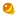 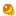 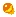 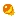 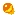 UNIVERSIDAD AUTONOMA DE COAHUILAFACULTAD DE INGENIERIA CIVIL U.T1.1. IntroducciónLa palabra estática significa ?en reposo? y la electricidad puedeencontrarse en reposo. Cuando se frotan ciertos materiales entresí, la fricción causa una transferencia de electrones de un materialal otro. Un material puede perder electrones en tanto otro losganará. Alrededor de cada uno de estos materiales existirá uncampo electrostático y un diferencia de potencial, entre losmateriales de diferentes cargas. Un material que gana electronesse carga negativamente, y uno que entrega electrones se cargapositivamente.Una de las leyes básicas de la electricidad es :Los cuerpos con cargas diferentes se atraen.Los cuerpos con cargas semejantes se repelen.El campo eléctrico invisible de fuerza que existe alrededor de uncuerpo cargado, puede detectarse con un electroscopio.Por lo tanto llamaremos electricidad al movimiento de electrones.Electrostática. Estudio de la electricidad en reposo.M.C Arturo Reyes Espinoza5UNIVERSIDAD AUTONOMA DE COAHUILAFACULTAD DE INGENIERIA CIVIL U.TIonización. La capacidad de desprender un electrón. Cargasiguales se repelen. Cargar es ionizar.1.2. Sistema de unidadesHay dos grandes sistemas de unidades en el mundo actualmente : elsistema inglés y el sistema métrico.El sistema métrico.La necesidad de contar con un sistema más uniforme y adecuado deunidades condujo al desarrollo del sistema métrico, que se empleahoy en la mayor parte de los países del mundo.El metro fue asignado a la unidad de longitud. Ese vocablo se tomóde la palabra griega metron, que significa ?medida?. El metro sedefinió inicialmente como la diezmillonésima parte de la distanciaentre el Polo Norte y el Ecuador a lo largo de un meridiano quepasaba por Francia.Tabla 1.1. Prefijos del sitema métricoM.C Arturo Reyes Espinoza6UNIVERSIDAD AUTONOMA DE COAHUILAFACULTAD DE INGENIERIA CIVIL U.TLa unidad de carga en el SI de unidades es el coulomb (C). Elcoulomb se define en términos de la unidad de corriente llamadaampere (A), donde la corriente es igual a la rapidez de flujo decarga.En el sistema métrico, una unidad de la intensidad del campoeléctrico es el newton por coulomb (N/C). La utilidad de estadefinición descansa en el hecho de que si se conoce el campo en unpunto dado, puede predecirse la fuerza que actuará sobre cualquiercarga colocada en dicho punto.La dirección (y sentido) de la intensidad del campo eléctrico E en unpunto del espacio, es la misma que la dirección (y sentido) en la cualuna carga positiva se movería si fuera colocada en dicho punto.1.3. Carga eléctrica y sus propiedadesM.C Arturo Reyes Espinoza7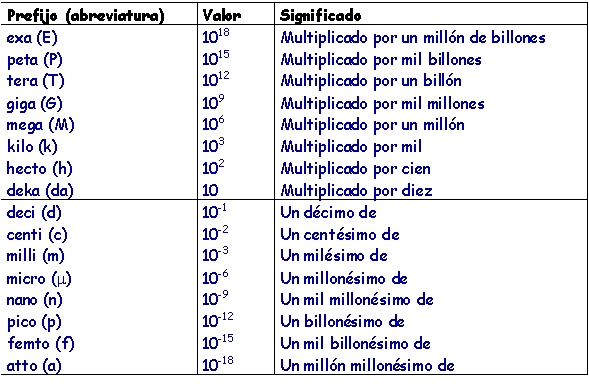 UNIVERSIDAD AUTONOMA DE COAHUILAFACULTAD DE INGENIERIA CIVIL U.TEs posible llevar a cabo cierto número de experimentos parademostrat la existencia de fuerzas y cargas eléctricas. Por ejemplo,si frotamos un peine contra nuestro pelo, se observará que aquélatraerá pedacitos de papel. A menudo la fuerza de atracción es losuficientemente fuerte como para mantener suspendidos lospedacitos de papel. El mismo efecto ocurre al frotar otrosmateriales, tales como vidrio o el caucho.En una sucesión sistemática de experimentos un tanto simples, seencuentra que existen dos tipos de cargas eléctricas a las cualesBenjamin Franklin les dio el nombre de positiva y negativa.Para demostrar este hecho, considérese que se frota una barradura de caucho contra una piel y a continuación se suspende de unhilo no metálico, como se muestra en la fig. 1.1. Cuando una barrade vidrio frotada con una tela de seda se acerca a la barra decaucho, ésta será atraída hacia la barra de vidrio. Por otro lado, sidos barras de caucho cargadas (o bien dos barras de vidriocargadas) se aproximan una a la otra, como se muestra en figura1.1.b., la fuerza entre ellas será de repulsión. Esta observacióndemuestra que el caucho y el vidrio se encuentran en dos estadosde electrificación diferentes. Con base en estas observaciones,podemos concluir que cargas iguales se repelen y cargas diferentesse atraen.M.C Arturo Reyes Espinoza8UNIVERSIDAD AUTONOMA DE COAHUILAFACULTAD DE INGENIERIA CIVIL U.TFigura 1.1. a). La barra de caucho cargada negativamente,suspendida por un hilo, es atraída hacia la barra de vidrio cargadapositivamente. b). La barra de caucho cargada negativamente esrepelida por otra barra de caucho cargada negativamente.Otro aspecto importante del modelo de Franklin de la electricidades la implicación de que la carga eléctrica siempre seconserva. Esto es, cuando se frota un cuerpo contra otro no secrea carga en el proceso. El estado de electrificación se debe a latransferencia de carga de un cuerpo a otro. Por lo tanto, un cuerpogana cierta cantidad de carga negativa mientras que el otro gana lamisma cantidad de carga positiva.En 1909, Robert Millikan (1886-1953) demostró que la cargaeléctrica siempre se presenta como algún múltiplo entero de algunaunidad fundamental de carga e. En términos modernos, se dice quela carga q está cuantizada. Esto es, la carga eléctrica existe comopaquetes discretos. Entonces, podemos escribir q=Ne, Donde N esalgún entero. Otros experimentos en el mismo periododemostraron que el electrón tiene una carga de -e y que el protónuna carga igual y opuesta de +e. Algunas partículas elementales,como el neutrón, no tienen carga. Un átomo neutro debe contenerel mismo número de protones que electrones.M.C Arturo Reyes Espinoza9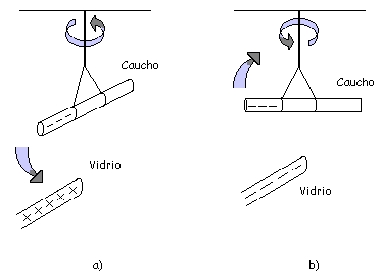 UNIVERSIDAD AUTONOMA DE COAHUILAFACULTAD DE INGENIERIA CIVIL U.TLas fuerzas eléctricas entre objetos cargados fueron medidas porCoulomb utilizando la balanza de torsión, diseñada por él. Por mediode este aparato, Coulomb confirmó que la fuerza eléctrica entredos pequeñas esferas cargadas es proporcional al inverso delcuadrado de la distancia que las separa, es decir, F 1/r².El principio de operación de la balanza de torsión es el mismo que eldel aparato usado por Cavendish para medir la constate degravitación, remplazando masas por esferas cargadas. La fuerzaeléctrica entre las esferas cargadas produce una torsión en la fibrade suspensión. Como el momento de una fuerza de restitución de lafibra es proporcional al ángulo que describe al girar, una medida deeste ángulo proporciona una medida cuantitativa de la fuerzaeléctrica de atracción o repulsión. Si las esferas se cargan porfrotamiento, la fuerza eléctrica entre las esferas es muy grandecomparada con la atracción gravitacional; por lo que se desprecia lafuerza gravitacional.Por lo tanto, se concluye que la carga eléctrica tiene lasimportantes propiedades siguientes :1. Existen dos clases de cargas en la naturaleza, con la propiedadde que cargas diferentes se atraen y cargas iguales se repelen.2. La fuerza entre cargas varía con el inverso del cuadrado de ladistancia que las separa.3. La carga se conserva.4. La carga está cuantizada.1.4. Ley de GaussM.C Arturo Reyes Espinoza10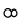 UNIVERSIDAD AUTONOMA DE COAHUILAFACULTAD DE INGENIERIA CIVIL U.TFlujo eléctrico. Es la medida del número de líneas de campo queatraviesan cierta superficie. Cuando la superficie que está siendoatravesada encierra alguna carga neta, el número total de líneasque pasan a través de tal superficie es proporcional a la carga netaque está en el interior de ella. El número de líneas que se cuentenes independiente de la forma de la superficie que encierre a lacarga. Esencialmente, éste es un enunciado de la ley de Gauss.La relación general entre el flujo eléctrico neto a través de unasuperficie cerrada (conocida también como superficie gaussiana) yla carga neta encerrada por esa superficie, es conocida como ley deGauss, es de fundamental importancia en el estudio de los camposeléctricos.La ley de Gauss establece que el flujo eléctrico neto a través decualquier superficie gaussiana cerrada es igual a la carga neta quese encuentra dentro de ella, dividida por E0.La selección de Eo como la constante de proporcionalidad ha dadopor resultado que el número total de líneas que cruzan normalmentea través de una superficie cerrada de Gauss es numéricamenteigual a la carga contenida dentro de la misma.Ejemplo 1.1.Calcule la intensidad del campo eléctrico a una distancia r de unaplaca infinita de carga positiva, como se muesta en la figura 1.2.M.C Arturo Reyes Espinoza11UNIVERSIDAD AUTONOMA DE COAHUILAFACULTAD DE INGENIERIA CIVIL U.TFig.1.2. Cálculo del campo fuera de una lámina o placa delgadacargada positivamenteSolucion.La resolución de problemas en donde se aplica la ley de Gauss suelerequerir la construcción de una superficie imaginaria de formageométrica simple, por ejemplo, una esfera o un cilindro. A estassuperficies se les llama superficies gaussianas. En este ejemplo, seimagina una superficie cilindrica cerrada que penetra en la placa decarga positiva de tal modo que se proyecta a una distancia r sobrecada lado de la placa delgada. El área A en cada extremo delcilindro es la misma que el área corta sobre la placa de carga. Portanto, la carga total contenida dentro del cilindro esdonde ð representa la densidad superficial de carga. Debido a lasimetría, la intensidad del campo E resultante debe estar dirigidaperpendicularmente a la placa de carga en cualquier punto cerca dela misma. Esto significa que las líneas del campo no penetrarán lasuperficie lateral del cilindro, y los dos extremos de área Arepresentarán el área total por las que penetran las líneas delcampo. De la ley de Gauss,M.C Arturo Reyes Espinoza12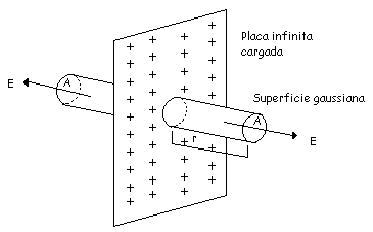 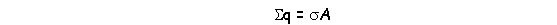 UNIVERSIDAD AUTONOMA DE COAHUILAFACULTAD DE INGENIERIA CIVIL U.TNótese que la intensidad del campo E es independiente de ladistancia r de la placa. Antes de que se suponga que el ejemplo deuna placa infinita de carga es impráctico, debe señalarse que elsentido práctico, ?infinito? implica solamente que las dimensionesde la placa están más allá del punto de interacción eléctrica1.5. Ley de CoulombEn 1785, Coulomb estableció la ley fundamental de la fuerzaeléctrica entre dos partículas cargadas estacionarias. Losexperimentos muestran que la fuerza eléctrica tiene las siguientespropiedades :La fuerza es inversamente proporcional al inverso del cuadrado dela distancia de separación r entre las dos partículas, medida a lolargo de la línea recta que las une.La fuerza es proporcional al producto de las cargas q1 y q2 de lasdos partículas.La fuerza es atractiva si las cargas son de signos opuestos, yrepulsiva si las cargas son del mismo signo. A partir de estasobservaciones podemos expresar la fuerza eléctrica entre las doscargas como:Ley de Coulomb de las fuerzas electrostáticas :M.C Arturo Reyes Espinoza13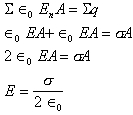 UNIVERSIDAD AUTONOMA DE COAHUILAFACULTAD DE INGENIERIA CIVIL U.TF = k |q1| |q2|r²donde k es una constante conocida como constante de Coulomb. Ensus experimentos, Coulomb, pudo demostrar que el exponente de rera 2, con sólo un pequeño porcentaje de incertidumbre. Losexperimentos modernos han demostrado que esl exponente es 2 conun presión de algunas partes en 109.La constante de coulomb k en el SI de unidades tiene un valor de :La ley de Newton predice la fuerza mutua que existe entre dosmasas separadas por una distancia r; la ley de Coulomb trata con lafuerza electrostática. Al aplicar estas leyes se encuentra que esútil desarrollar ciertas propiedades del espacio que rodea a lasmasas o a las cargas.Ejemplo 1.2. el átomo de hidrógeno.El electrón y el protón de un átomo de hidrógeno están separadosen promedio por una distancia aproximada de3.5X10¯¹¹m. Calcúlese la magnitud de la fuerza eléctrica y de lafuerza gravitacional entre las dos partículas.Solución.De la ley de Coulomb, podemos determinar que la fuerza deatracción eléctrica tiene una magnitud deM.C Arturo Reyes Espinoza14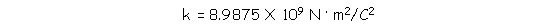 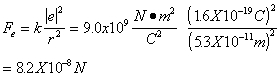 UNIVERSIDAD AUTONOMA DE COAHUILAFACULTAD DE INGENIERIA CIVIL U.TUsando la ley de la gravitación universal de Newton y la tabla 1.2encontramos que la fuerza gravitacional tiene una magnitud deLa razónpor lo tanto, la fuerza gravitacional entrepartículas atómicas es despreciable comparada con la fuerzaeléctrica entre ellas.Tabla 1.2. Carga y masa del electrón, protón y neutrón.1.6. Campo eléctricoDefinición de campo eléctricoTanto la fuerza eléctrica como la gravitacional son ejemplos defuerza de acción a distancia que resultan extremadamente difícilesde visualizar. A fin de resolver este hecho, los físicos de antañopostularon la existencia de un material invisible llamado éter, quese suponía llenaba todo el espacio.De este modo ellos podían explicarse la fuerza de atraccióngravitacional, que rodea todas las masas. Un campo de este tipoM.C Arturo Reyes Espinoza15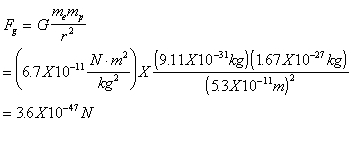 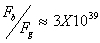 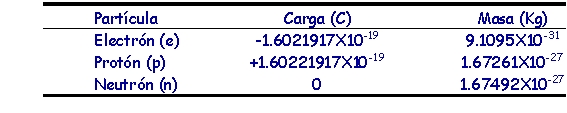 UNIVERSIDAD AUTONOMA DE COAHUILAFACULTAD DE INGENIERIA CIVIL U.Tpuede decirse que existe en cualquier región del espacio donde unamasa testigo o de prueba experimentará una fuerzagravitacional. La intensidad del campo en cualquier punto seríaproporcional a la fuerza que experimenta cierta masa dada en dichopunto. Por ejemplo, en cualquier punto cercano a la Tierra, el campogravitacional podría representarse cuantitativamente por :g = F/mdonde :g = aceleración gravitacional debida a la fuerza de gravedadF = fuerza gravitacionalm = masa testigo o de pruebaEl concepto de un campo también puede aplicarse a objetoscargados eléctricamente. El espacio que rodea un objeto cargadose altera por la presencia de un campo eléctrico en ese espacio.Se dice que un campo eléctrico existe en una región del espacio enla que una carga eléctrica experimente una fuerza eléctrica.Esta definición suministra una prueba para la existencia de uncampo eléctrico. Simplemente se coloca una carga en el punto encuestión. Si se observa una fuerza eléctrica, en ese punto existeun campo eléctrico.De la misma manera que la fuerza por unidad de masa proporcionauna definición cuantitativa de un campo gravitacional, la intensidadde un campo eléctrico puede representarse mediante la fuerza porunidad de carga. Se define la intensidad del campo eléctrico E enun punto en términos de la fuerza F experimentada por una cargapositiva pequeña +q cuando se coloca en dicho punto. La magnitudde la intensidad del campo eléctrico es dada por :M.C Arturo Reyes Espinoza16UNIVERSIDAD AUTONOMA DE COAHUILAFACULTAD DE INGENIERIA CIVIL U.TE= FqLíneas de campo eléctrico.Una ayuda conveniente para visualizar los patrones del campoeléctrico es trazar líneas en la misma dirección que el vector decampo eléctrico en varios puntos. Estas líneas se conocen comolíneas del campo eléctrico y están relacionadas con el campoeléctrico en alguna región del espacio de la siguiente manera :El vector campo eléctrico E es tangente a la línea de campoeléctrico en cada punto.El número de líneas por unidad de área que pasan por una superficieperpendicular a las líneas de campo es proporcional a la magnituddel campo eléctrico en esa región. En consecuencia, E es grandecuando las líneas están muy próximas entre sí, y es pequeño cuandoestán separadas.Estas propiedades se ven en la figura 1.3. La densidad de líneas através de la superficie A es mayor que la densidad de líneas através de la superficié B. Por lo tanto, el campo eléctrico es másintenso en la superficie A que en la superficié B. Además, el campoque se observa en la figura no es uniforme ya que las líneas enubicaciones diferentes apuntan hacia direcciones diferentes.M.C Arturo Reyes Espinoza17UNIVERSIDAD AUTONOMA DE COAHUILAFACULTAD DE INGENIERIA CIVIL U.TFigura 1.3. Líneas de campo eléctrico que penetran dossuperficies. La magnitud del campo es mayor en la superficie A queen la B.Algunas líneas representativas del campo eléctrico para unapartícula puntual positiva se aprecian en la figura 1.4a. Obsérveseque en los dibujos bidimensionales sólo se muestran las líneas delcampo que están en el plano que contiene a la carga. Las líneas estándirigidas radialmente hacia afuera de la carga en todasdirecciones. Dado que la carga de prueba es positiva, al sercolocada en este campo, sería repelida por la carga q, por lo que laslíneas están radialmente dirigidas hacia afuera desde la cargapositiva. En forma similar, las líneas de campo eléctrico de unacarga negativa puntual están dirigidas hacia la carga (Figura1.4b). En cualquiera de los casos las líneas siguen la dirección radialy se prolongan al infinito. Nótese que las líneas se juntan máscuando están más cerca de la carga, lo cual inidca que la intensidaddel campo se incrementa al acercarse a la carga.M.C Arturo Reyes Espinoza18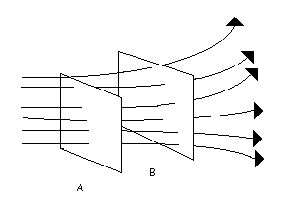 UNIVERSIDAD AUTONOMA DE COAHUILAFACULTAD DE INGENIERIA CIVIL U.TFigura 1.4.Las reglas para trazar las líneas de campo eléctrico de cualquierdistribución de carga son las siguientes :1. Las líneas deben partir de cargas positivas y terminar en lascargas negativas, o bien en el infinito en el caso de un exceso decarga.2. El número de líneas que partan dela carga positiva o lleguen a lanegativa es proporcional a la magnitud de la carga.3. Dos líneas de campo no puede cruzarse.Ejemplo 1.3. Campo eléctrico debido a dos cargas.La carga q1=7µ C está colocada en el origen y una segunda cargaq2=-5µ C está colocada sobre el eje x a 0.3m del origen (Fig.1.5). Determine el campo eléctrico en un punto P con coordenadas(0,0.4)m.M.C Arturo Reyes Espinoza19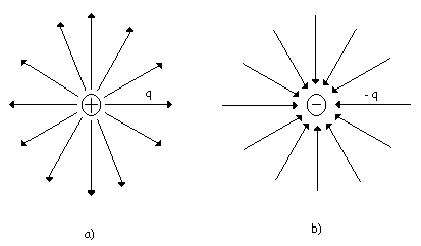 UNIVERSIDAD AUTONOMA DE COAHUILAFACULTAD DE INGENIERIA CIVIL U.TFigura 1.5. El campo eléctrico total E en P es igual la suma vectorialE1+E2, donde E1es el campo debido a la carga positiva q1 y E2 es elcampo debido a la carga negativa q2.Solución.Primero, encontremos las magnitudes de los campos eléctricosdebidos a cada una de las cargas. El campo eléctrico E1 debidoa lacarga de 7 µ C y el campo eléctrico E2 debido a la carga de -5µ C enel punto P se muestran en la fig. 1.5. Sus magnitudes están dadasporEl vector E1 sólo tiene componente y. El vector E2 tiene unacomponente x dada por E2 cos Ø = 3/5 E2 y una componente ynegativa dada por -E2 sen Ø = -4/5 E2. Por lo tanto, los vectoresse pueden expresar comoM.C Arturo Reyes Espinoza20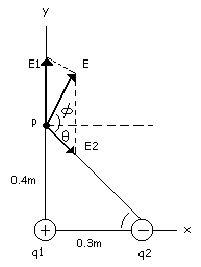 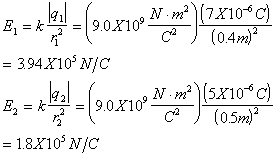 UNIVERSIDAD AUTONOMA DE COAHUILAFACULTAD DE INGENIERIA CIVIL U.TEl campo resultante E en P es la superposición de E1 y E2 :De este resultado, podemos encontrar que E tiene una magnitud dey hace un ángulo Ø de 66° con el eje positivo de las x.M.C Arturo Reyes Espinoza21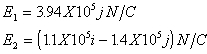 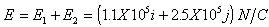 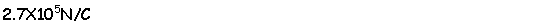 UNIVERSIDAD AUTONOMA DE COAHUILAFACULTAD DE INGENIERIA CIVIL U.TUNIDAD IIPOTENCIALELECTRICO2.1. Introduccion.2.2. Definiciones.2.3. Calculo del Potencial Eléctrico en Diferentes Configuraciones.2.2. DefinicionesEnergía de potencial eléctrico.La eneregía de potencial del sistema es igual al trabajo realizado encontra de las fuerzas eléctricas al mover la carga +q desde elinfinito a ese punto.V = kQq?rPotencial.El potencial V en un punto a una distancia r de una carga Q es igualal trabajo por unidad de carga realizado en contra de las fuerzaseléctricas al traer una carga +q desde el infinito a dicho punto.En otras palabras, el potencial en algún punto A, como se muestra acontinuación, es igual a la energía potencial por unidad decarga. Las unidades del potencial se expresan en joules porM.C Arturo Reyes Espinoza22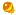 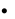 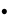 UNIVERSIDAD AUTONOMA DE COAHUILAFACULTAD DE INGENIERIA CIVIL U.Tcoulomb, y se define como volt (V).V = kQrDiferencia de potencial.La diferencia de potencial entre dos puntos es el trabajo porunidad de carga positiva realizado por fuerzas eléctricas paramover una pequeña carga de prueba desde el punto de mayorpotencial hasta el punto de menor potencial.VAB = VA - VBVolt.Como la diferencia de potencial es una medida de la energía porunidad de carga, las unidades del potencial en el SI son joules porcoulomb, la cual se define como una unidad llamada volt (V) :1V = 1JCEs decir se debe realizar 1J de trabajo para llevar a carga de 1C através de una diferencia de potencial de 1 V.Electrón-Volt.M.C Arturo Reyes Espinoza23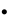 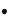 UNIVERSIDAD AUTONOMA DE COAHUILAFACULTAD DE INGENIERIA CIVIL U.TEs una unidad de energía equivalente a la energía adquirida por unelectrón, que se acelera a través de una diferencia de potencial deun volt.2.3.Cálculo del potencial eléctricoen diferentes configuracionesPotencial eléctrico y energía potencial debido a cargaspuntuales.Ejemplo 1. Potencial debido a dos cargas puntuales.Una carga puntual de 5µ C se coloca en el origen y una segundacarga puntual de -2µ C se localiza sobre el eje x en la posición(3,0)m, como en la figura 2.1. a) si se toma como potencial cero enel infinito, determine el potencial eléctrico total debido a estascargas en el punto P, cuyas coordenadas son (0,4)m.M.C Arturo Reyes Espinoza24UNIVERSIDAD AUTONOMA DE COAHUILAFACULTAD DE INGENIERIA CIVIL U.TFig. 2.1. El potencial eléctrico en el punto P debido a las dos cargaspuntuales q1 y q2 es la suma algebraica de los potenciales debidos acada carga individual.Potencial eléctrico debido a una distribución de cargacontinua.Ejemplo 2. Potencial debido a un anillo uniformemente cargado.Encuentre el potencial eléctrico en un punto P localizado sobre eleje de un anillo uniformemente cargado de rado a y carta totalQ. El plano del anillo se elije perpendicular al eje x. (Figura 2.2.)M.C Arturo Reyes Espinoza25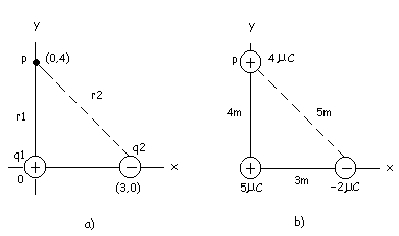 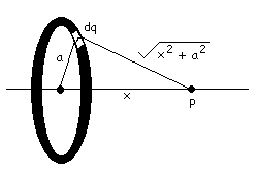 UNIVERSIDAD AUTONOMA DE COAHUILAFACULTAD DE INGENIERIA CIVIL U.TFig. 2.2. Un anillo uniformemente cargado de radio a, cuyo plano esperpendicular al eje x. Todos los segmentos del anillo están a lamisma distancia del punto axial P.Considere que el punto P está a una distancia x del centro del anillo,como en la figura 2.2. El elemento de carga dq está a unadistanciadel punto P. Por lo tanto, se puede expresar VcomoEn este caso, cada elemento dq está a la misma distancia del puntoP. Por lo que el términopuede sacarse de la integral y V sereduce aEn esta expresión V sólo varía con x. Esto no es de extrañarse, yaque nuestro cálculo sólo es valido para puntos sobre el eje x, donde"y" y "z" son cero. De la simetría de la situación, se ve que a lolargo del eje x, E sólo puede tener componente en x. Por lo tanto,podemos utilizar la expresión Ex=-dV/dx.Este resultado es igual al obtenido por integración directa. Noteque Ex=0 (el centro del anillo).M.C Arturo Reyes Espinoza26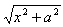 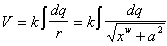 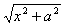 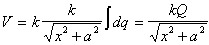 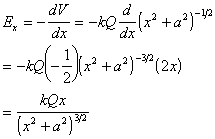 UNIVERSIDAD AUTONOMA DE COAHUILAFACULTAD DE INGENIERIA CIVIL U.TUNIDAD IIICAPACITANCIA3.1. Introducción.3.2. Definición.3.3. Calculo de la Capacitancia en Diferentes Configuraciones.3.1. IntroducciónAdemás de los resistores, los capacitores y los inductores sonotros dos elementos importantes que se encuentran en los circuitoseléctricos y electrónicos. Estos dispositivos, son conocidos comoelementos pasivos. Solo son capaces de absorver energía eléctrica.A diferencia de un resistor que dicipa energía, los capacitores y losinductores, la almacenan y la regresan al circuito al que estánconectados.Como elementos activos en circuitos electrónicos tenemos a losdispositivos semiconductores (diodos, transistores, circuitosintegrados, microprocesadores, memorias, etc).Capacitor :Construcción : Un capacitor se compone básicamente de 2 placasconductoras paralelas, separadas por un aislante denominadodieléctrico.Limitaciones a la carga de un conductorM.C Arturo Reyes Espinoza27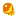 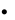 UNIVERSIDAD AUTONOMA DE COAHUILAFACULTAD DE INGENIERIA CIVIL U.TPuede decirse que el incremento en potencial V es directamenteproporcional a la carga Q colocada en el conductor. Porconsiguiente, la razón de la cantidad de carga Q al potencial Vproducido, será una constante para un conductor dado, Esta razónrefleja la capacidad del conductor para almacenar carga y se llamacapacidad C.C=QVLa unidad de capacitancia es el coulomb por volt o farad (F). Portanto, si un conductor tiene una capacitancia de un farad, unatransferencia de carga de un coulomb al conductor elevará supotencial en un volt.Cualquier conductor tiene una capacitancia C para almacenarcarga. La cantidad de carga que puede colocarse en un conductorestá limitada por la rigidez dieléctrica del medio circundante.Rigidez dieléctricaEs la intensidad del campo eléctrico para el cual el material deja deser un aislador para convertirse en un material conductor.Hay un limite para la intensidad del campo que puede exister en unconductor sin que se ionice el aire circundante. Cuando ello ocurre,el aire se convierte en un conductor.El valor límite de la intensidad del campo eléctrico en el cual unmaterial pierde su propiedad aisladora, se llama rigidez dieléctricadel material.M.C Arturo Reyes Espinoza28UNIVERSIDAD AUTONOMA DE COAHUILAFACULTAD DE INGENIERIA CIVIL U.T3.2. DefiniciónConsideremos dos conductores que tienen una diferencia depotencial V entre ellos, y supongamos que los dos conductorestienen cargas iguales y de signo opusto. Esto se puede lograrconectando los dos conductores descargados a las terminales deuna batería. Una combinación de conductores así cargados es undispositivo conocido como condensador. Se encuentra que ladiferencia de potencial V es proporcional a la carga Q en elcondensador.Capacitancia.La capacitancia entre dos conductores que tienen cargas de igualmagnitud y de signo contrario es la razón de la magnitud de la cargaen uno u otro conductor con la diferencia de potencial resultanteentre ambos conductores.C=QVObsérvese que por definición la capacitancia es siempre unacantidad positiva. Además, como la diferencia de potencialaumenta al aumentar la carga almacenada en el condensador, larazón Q/V es una constante para un condensador dado. Por lotanto, la capacitancia de un dispositivo es la medida de su capacidadde almacenar carga y energía potencial eléctrica.Las unidades de la capacitancia en el SI son el Coulomb por Volt. Launidad en el SI para la capacitancia es el faradio (F), en honor aMichael Faraday.M.C Arturo Reyes Espinoza29UNIVERSIDAD AUTONOMA DE COAHUILAFACULTAD DE INGENIERIA CIVIL U.T1 farad (F) = 1 coulomb (C)1 volt (V)Rigidez dieléctrica, aire.La rigidez dieléctrica es aquel valor de E para el cual un materialdado deja de ser aislante para convertirse en conductor. Para elaire este valor es :Constante dieléctrica.La constante diélectrica K para un material particular se definecomo la razón de la capacitancia C de un capacitor con el materialentre sus placas a la capacitancia C0 en el vacío.K= CC03.3. Calculo de la capacitancia endiferentes configuracionesLa capacitancia de un par de conductores cargados con cargasopuestas puede ser calculada de la siguiente manera. Se supone unacarga de magnitud Q. Así entonces simplemente se utiliza C=Q/Vpara evaluar la capacitancia. Como podría esperarse, el cálculo dela capacitancia es relativamente fácil si la geometría delcondensador es simple.Condensador de placas paralelas.M.C Arturo Reyes Espinoza30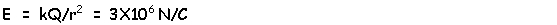 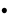 UNIVERSIDAD AUTONOMA DE COAHUILAFACULTAD DE INGENIERIA CIVIL U.TDos placas paralelas de igual área A están separadas una distanciad como en la figura 3.1. Una placa tiene carga +Q, y la otra, carga -Q.Fig. 3.1. Un condensador de placas paralelas consta de dos placasparalelas cada una de área A, separadas una distnaci d. Las placastienen cargas iguales y opuestas.La carga por unidad de área en cada placa es ô = Q/A. Si las placasestán muy cercanas una de la otra, podemos despreciar los efectosde los extremos y suponer que el campo eléctrico es uniforme entrelas placas y cero en cualquier otro lugar. El campo eléctrico entrelas placas esta dado por :La diferencia de potencial entre las placas es igual a Ed ; por lotanto,Sustituyendo este resultado , encontramos que la capacitancia estadada por :M.C Arturo Reyes Espinoza31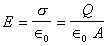 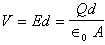 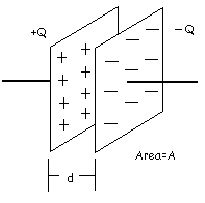 UNIVERSIDAD AUTONOMA DE COAHUILAFACULTAD DE INGENIERIA CIVIL U.TEsto significa que la capacitancia de un condensador de placasparalelas es proporcional al área de éstas e inversamenteproporcional a la separación entre ellas.Ejemplo 3.1. Condensador de placas paralelas.Un condensador de placas paralelas tiene un áraA=2cm²=2X10¯4m² y una separación entre las placas d=1mm =10¯³m. Encuentre su capacitancia.Solución:Capacitores en Serie y ParaleloCon frecuencia los circuitos eléctricos contienen dos o máscapacitores agrupados entre sí. Al considerar el efecto de talagrupamiento conviene recurrir al diagrama del circuito, en el cuallos dispositivos eléctricos se representan por símbolos. En lafigura 3.2. se definen los símbolos de cuatro capacitores de usocomún. El lado de mayor potencial de una batería se denota por unalínea más larga. El lado de mayor potencial de un capacitor puederepresentarse mediante una línea recta en tanto que la línea curvarepresentará el lado de menor potencial. Una flecha indica unM.C Arturo Reyes Espinoza32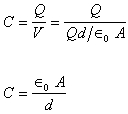 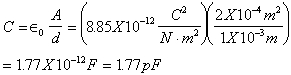 UNIVERSIDAD AUTONOMA DE COAHUILAFACULTAD DE INGENIERIA CIVIL U.Tcapacitor variable. Una tierra es una conexión eléctrica entre elalambrado de un aparato y su chasis metálico o cualquier otroreservorio grande de cargas positivas y negativas.Fig. 3.2. Definición de los simbolos que se usan con frecuencia concapacitores.Considérese primero el efecto de un grupo de capacitoresconectados a lo largo de una sola trayectoria, Una conexión de estetipo, en donde la placa positiva de un capacitor se conecta a la placanegativa de otro, se llama conexión en serie. La batería mantieneuna diferencia de potencial V entre la placa positiva C1 y la placanegativa C3, con una transferencia de electrones de una a otra. Lacarga no puede pasar entre las placas del capacitor ; enconsecuencia, toda la carga contenida dentro del paralelogramopunteado, Fig. 3.3., es carga inducida. Por esta razón, la carga encada capacitor es idéntica. Se escribe :Q=Q1=Q2=Q3donde Q es la carga eficaz transferida por la batería.M.C Arturo Reyes Espinoza33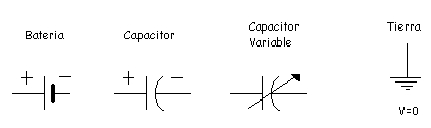 UNIVERSIDAD AUTONOMA DE COAHUILAFACULTAD DE INGENIERIA CIVIL U.TFig. 3.3. Cálculo de la capacitancia equivalente de un grupo decapacitores conectados en serie.Los tres capacitores pueden reemplazarse por una capacitanciaequivalente C, sin que varíe el efecto externo. A continuación sededuce una expresión que sirve para calcular la capacitanciaequivalente para esta conexión en serie. Puesto que la diferenciade potencial entre A y B es independiente de la trayectoria, elvoltaje de la batería debe ser igual a la suma de las caídas depotencial a través de cada capacitor.V=V1+V2+V3Si se recuerda que la capacitancia C se define por la razón Q/V, laecuación se convierte enPara una conexión en serie, Q=Q1=Q2=Q3 así, que si se divide entrela carga, se obtiene :1 =1 + 1 + 1Ce C1 C2   C3La capacitancia eficaz total para dos capacitores en serie es :Ce = C1 C2C1 + C2M.C Arturo Reyes Espinoza34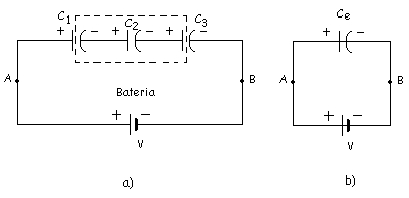 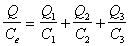 UNIVERSIDAD AUTONOMA DE COAHUILAFACULTAD DE INGENIERIA CIVIL U.TAhora bien, considérese un grupo de capacitores conectados de talmodo que la carga pueda distribuirse entre dos o másconductores. Cuando varios capacitores están conectadosdirectamente a la misma fuente de potencial, como en la figura 3.4.,se dice que ellos están conectados en paralelo.Fig. 3.4. Capacitancia equivalente de un grupo de capacitoresconectados en paraleloDe la definición de capacitancia,, la carga en un capacitor conectadoen paralelo es :Q1=C1V1Q2=C22V2Q3=C3V3La carga total Q es igual a la suma de las cargas individualesQ=Q1 =Q2+Q3La capacitancia equivalente a todo el circuito es Q=CV, así que laecuación se transforma enCV= C1V1 + C22V2 + C3V3Para una conexión en paralelo,V =V1=V2=V3Ya que todos los capacitores están conectados a la mismadiferencia de potencial. Por tanto, al dividir ambos miembros de laecuación CV = C1V1 +C2V2 +C3V3 entre el voltaje se obtieneM.C Arturo Reyes Espinoza35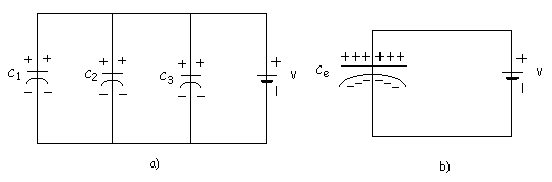 UNIVERSIDAD AUTONOMA DE COAHUILAFACULTAD DE INGENIERIA CIVIL U.TC = C1 +C2 +C3Conexión en paraleloEjemplo 3.2.a). Encuéntrese la capacitancia equivalente del circuitomostrado en la fig. 3.5.b). Determínese la carga en cada capacitor.c). Cuál es la diferencia de potencial entre las placas del capacitorde 4µF.Fig. 3.5. Ejemplificación de un problema al sustituir sus valoresequivalentes de la capacitancia.Solucion a).Los capacitores de 4 y 2 ?F están conectados en serie ; sucapacitancia combinada se encuentra en la sig. ecuación.Estos dos capacitores pueden reemplazarse por su equivalente,como se ve en la figura 3.5.b. Los dos capacitores restantes estánconectados en paralelo. Por tanto la capacitancia equivalente esCe = C3+C2,4 = 3µF + 1.33µF = 4.33µFM.C Arturo Reyes Espinoza36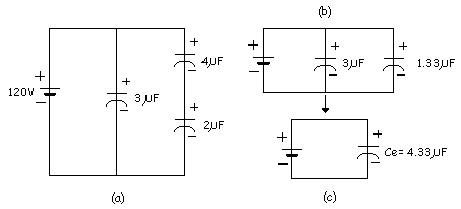 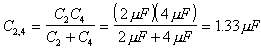 UNIVERSIDAD AUTONOMA DE COAHUILAFACULTAD DE INGENIERIA CIVIL U.TSolucion b).La carga total en la red esQ = Ce V=(4.33µF)(120V) = 520µCLa carga Q3 en el capacitor de 3µF es Q3= C3V= (3µF)(120V) =360µCEl resto de la carga, Q-Q3 = 520µC - 360µC = 160µCdebe amacenarse en los capacitores en serie. Por lo tanto, Q2 = Q4= 160µCSolucion c).La caida de voltaje a través del capacitor de 4µF esM.C Arturo Reyes Espinoza37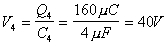 UNIVERSIDAD AUTONOMA DE COAHUILAFACULTAD DE INGENIERIA CIVIL U.TUNIDAD IVELECTRODINAMICA4.1. Introducción.4.2. Definiciónes.4.3. Ley de OHM.4.4. Potencial Eléctrica.4.5. Ley de JOULE.4.6. Leyes de KIRCHHOFF.4.1. IntroducciónEl término corriente eléctrica o simplemente corriente se utilizapara describir la rapidez de flujo de la carga por alguna región delespacio. La mayor parte de las aplicaciones prácticas de laelectricidad se refieren a las corrientes eléctricas. Por ejemplo, labatería de una lámpara suministra corriente al filamento de labombilla (foco) cuando el interruptor se coloca en la posición deencendido. Una gran variedad de aparatos domésticos funcionancon corriente alterna. En estos casos comunes, el flujo de carga selleva a cabo en un conductor, como un alambre de cobre. Sinembargo, es posible que existan corrientes fuera delconductor. Por ejemplo, el haz de electrones en un cinescopio deTV constituye una corriente.M.C Arturo Reyes Espinoza38UNIVERSIDAD AUTONOMA DE COAHUILAFACULTAD DE INGENIERIA CIVIL U.T4.2. DefiniciónesCorriente eléctricaFigura 4.1. Cargas en movimiento a través de un área A. Ladirección de la corriente es en la dirección en la cual fluirían lascargas positiva.Siempre que cargas eléctricas del mismo signo están en movimiento,se dice que existe una corriente. Para definir la corriente con másprecisión, supongamos que las cargas se muevenperpendicularmente a un área superficial A como en la figura4.1. Por ejemplo, esta área podría ser la sección trasversal de unalambre. La corriente es la rapidez con la cual fluye la carga através de esta superficie. Si Q es la cantidad de carga que pasaa través de esta área en un tiempo t, la corriente promedio, Ip, esigual a la razón de la carga en el intervalo de tiempo :Ip =tQM.C Arturo Reyes Espinoza39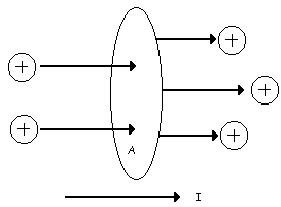 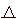 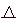 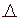 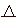 UNIVERSIDAD AUTONOMA DE COAHUILAFACULTAD DE INGENIERIA CIVIL U.TSi la rapidez con que fluye la carga varía con el tiempo, la corrientetambién varía en el tiempo y se define la corriente instantánea, I,en el límite diferencial de la expresión anterior :I = dQdtLa unidad de corriente en el SI es el ampere (A), donde : 1A = 1C/sEs decir, 1 A de corriente equivale a que 1 coulomb de carga quepase a través de la superficie en 1 s. En la práctica con frecuenciase utilizan unidades más pequeñas de corriente, tales como elmiliampere (1mA=10¯³A) y el microampere (1µA=10¯6 A).Cuando las cargas fluyen a través de la superficie en la figura 4.1,pueden ser positivas, negativas o ambas. Por convención se escogela dirección de la corriente como la dirección en la cual fluyen lascargas positivas. En un conductor como el cobre, la corriente sedebe al movimiento de los electrones cargados negativamente. Porlo tanto, cuando hablamos de corriente en un conductor ordinario,como el alambre de cobre, la dirección de la corriente será opuestaa la dirección del flujo de electrones. Por otra lado, si unoconsidera un haz de protones cargados positivamente en unacelerador, la corriente está en la dirección del movimiento de losprotones. En algunos casos, la corriente es el resultado del flujo deambas cargas positiva y negativa. Esto ocurre, por ejemplo, en lossemiconductores y electrólitos. Es común referirse al movimientode cargas (positivas o negativas) como el movimiento de portadoresde carga. Por ejemplo, los portadores de carga en un metal son loselectrones.ResistenciaM.C Arturo Reyes Espinoza40UNIVERSIDAD AUTONOMA DE COAHUILAFACULTAD DE INGENIERIA CIVIL U.TEs la oposición de un material al flujo de electrones. La resistenciaR del conductor esta dada por :R= VIDe este resultado se ve que la resistencia tiene unidades en el SIde volts por ampere. Un volt por un ampere se define como un ohm( ):1 = 1 V/AEs decir, si una diferencia de potencial de 1 volt a través de unconductor produce una corriente de 1 A, la resistencia delconductor es 1. Por ejemplo, si un aparato eléctrico conectado a120 V lleva corriente de 6 A, su resistencia es de 20.Las bandas de colores en un resistor representan un código querepresenta el valor de la resistencia. Los primeros dos colores danlos dos primeros dígitos del valor de la resistencia el tercer colores el exponente en potencias de diez de multiplicar el valor de laresistencia. El último color es la tolerancia del valor de laresistencia. Por ejemplo, si los colores son naranja, azul, amarillo yoro, el valor de la resistencia es 36X104 o bien 360K , con unatolerancia de 18K(5%). Figura. 4.2.M.C Arturo Reyes Espinoza41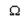 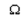 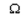 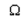 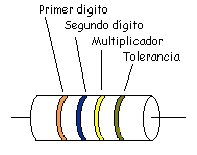 UNIVERSIDAD AUTONOMA DE COAHUILAFACULTAD DE INGENIERIA CIVIL U.T4.2. Las bandas de colores en un resistor representan un código querepresenta el valor de la resistencia.Código de colores para resistores.ResistividadEl inverso de la conductividad de un material se le llamaresistividad p :p =1ôResistividades y coeficientes de temperatura para variosmateriales.M.C Arturo Reyes Espinoza42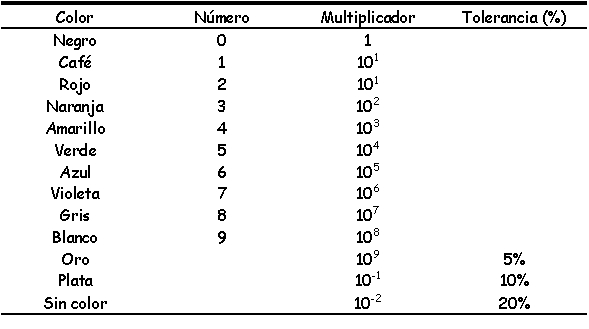 UNIVERSIDAD AUTONOMA DE COAHUILAFACULTAD DE INGENIERIA CIVIL U.TDensidad de corrienteConsidérese un conductor con área de sección trasversal A quelleva una corriente I. La densidad de corriente J en el conductorse define como la corriente por unidad de área. Como I = nqvdA, ladensidad de corriente está dada por :J= IAdonde J tiene unidades en el SI de A/m2. En general la densidad decorriente es una cantidad vectorial. Esto es,J= nqvdCon base en la definición, se ve también que la densidad decorriente está en la dirección del movimiento de las cargas para losM.C Arturo Reyes Espinoza43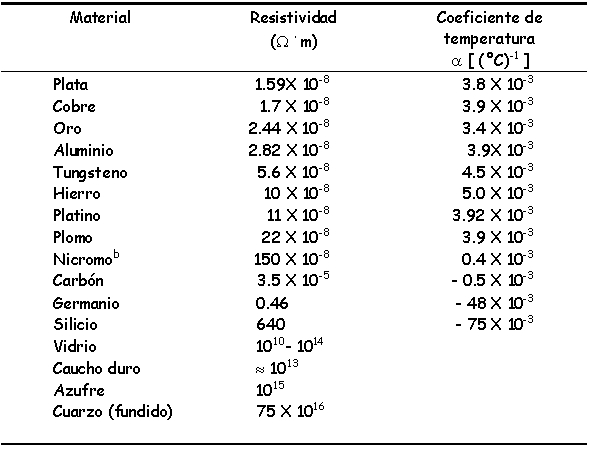 UNIVERSIDAD AUTONOMA DE COAHUILAFACULTAD DE INGENIERIA CIVIL U.Tportadores de cargas positivos y en dirección opuesta a la delmovimiento de los portadores de carga negativos.Una densidad de corriente J y un campo eléctrico E se establecenen un conductor cuando una diferencia de potencial se mantiene através del conductor. Si la diferencia de potencial es constante, lacorriente en el conductor será también constante.Con mucha frecuencia, la densidad de corriente en un conductor esproporcional al campo eléctrico en el conductor. Es decir,J=ôEConductividadCon mucha frecuencia, la densidad de corriente en un conductor esproporcional al campo eléctrico en el conductor. Es decir,J=ôEdonde la constante de proporcionalidad ô se llama la conductividaddel conductor. Los materiales cuyo comportamiento se ajustan a laecuación anterior se dice que siguen la ley de Ohm, su nombre sepuso en honor a George Simon Ohm.4.3. Ley de OhmLa ley de Ohm afirma que para muchos materiales (incluyendo lamayor parte de los metales), la razón de la densidad de corriente alcampo eléctrico es una constante, ô, la cuales independiente delcampo eléctrico que produce la corriente.Materiales que obedecen la ley de Ohm, y por tanto demuestraneste comportamiento lineal entre E y J, se dice que son ohmicos. Elcomportamiento eléctrico de los muchos materiales es casi linealM.C Arturo Reyes Espinoza44UNIVERSIDAD AUTONOMA DE COAHUILAFACULTAD DE INGENIERIA CIVIL U.Tcon muy pequeños cambios en la corriente. Experimentalmente seencuentra que no todos los materiales tienen estapropiedad. Materiales que no obedecen la ley de Ohm se dicen serno ohmicos. La ley de Ohm no es una ley fundamental de lanaturaleza, sino una relación empírica válida sólo para ciertosmateriales.Una forma de la ley de Ohm que se utiliza de modo más directo enlas aplicaciones prácticas puede ser obtenida al considerar unsegmento de un alambre recto de área en la sección trasversal A ylongitud l. Una diferencia de potencial Va - Vb mantenida a travésdel alambre, crea un campo eléctrico en el alambre y unacorriente. Si se supone que el campo eléctrico en el alambre esuniforme, la diferencia de potencial V = Va - Vb se relaciona con elcampo eléctrico a través de la relación :V = ElEl inverso de la conductividad de un material se le llamaresistividad p.p = 1ôFórmula para la resistencia R de un conductorFormula para la aplicación de la Ley de Ohm.I= VREjemplo 4.1. La resistencia de un conductorCalcúlese la resistencia de una pieza de aluminio de 10cm. delongitud que tiene un área de sección trasversal de 10¯4 m².M.C Arturo Reyes Espinoza45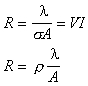 UNIVERSIDAD AUTONOMA DE COAHUILAFACULTAD DE INGENIERIA CIVIL U.TRepítase el cálculo para una pieza de vidrio de resistencia 10¹ºm..SoluciónResistividad del aluminio = 2.82X10¯8Resistividad del vidrio = 10¹º - 10¯4La resistencia de la barra de aluminio es :Del mismo modo, para el vidrio se encuentra que :Como era de esperarse, el aluminio tiene una resistencia muchomenor que el vidrio. Por esta razón el aluminio es buen conductor yel vidrio es muy mal conductor.Ejemplo 4.2.La diferencia de potencial entre las terminales de un calentadoreléctrico es de 80V. Cuando la corriente es de 6 Amperios. Cualserá la corriente si el voltaje se incrementa a 120V.V1 =80V.I1= 6A.V2 =120VI2 = ?SoluciónM.C Arturo Reyes Espinoza46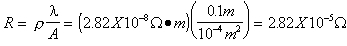 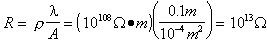 UNIVERSIDAD AUTONOMA DE COAHUILAFACULTAD DE INGENIERIA CIVIL U.T4.4. Potencia EléctricaSi una batería se utiliza para establecer una corriente eléctrica enun conductor, existe una transformación continua de energíaquímica almacenada en la batería a energía cinética de losportadores de carga. Esta energía cinética se pierde rápido comoresultado de las colisiones de los portadores de carga con elarreglo de iones, ocasionando un aumento en la temperatura delconductor. Por lo tanto, se ve que la energía química almacenada enla batería es continuamente transformada en energía térmica.Considérese un circuito simple que consista de una batería cuyasterminales estén conectadas a una resistencia R, como en la figura4.3. La terminal positiva de la batería está al mayorpotencial. Ahora imagínese que se sigue una cantidad de cargapositiva Q moviéndose alrededor del circuito desde el punto a através de la batería y de la resistencia, y de regreso hasta el puntoa.El punto a es el punto de referencia que está aterrizado y supotencial se ha tomado a cero. Como la carga se mueve desde ahasta b a través de la batería su energía potencial eléctricaaumenta en una cantidad V Q (donde V es el potencial en b)mientras que la energía potencial química en la batería disminuyepor la misma cantidad.Sin embargo, como la carga se mueve desde c hasta d a través de laresistencia, pierde esta energía potencial eléctrica por lasM.C Arturo Reyes Espinoza47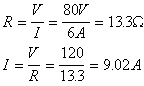 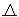 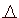 UNIVERSIDAD AUTONOMA DE COAHUILAFACULTAD DE INGENIERIA CIVIL U.Tcolisiones con los átomos en la resistencia, lo que produce energíatérmica. Obsérvese que si se desprecia la resistencia de losalambres interconectores no existe pérdida en la energía en lastrayectorias bc y da. Cuando la carga regresa al punto a, debetener la misma energía potencial (cero) que tenía al empezar.4.3. Un circuito consta de una batería o fem E y de una resistenciaR. La carga positiva fluye en la dirección de las manecillas del reloj,desde la terminal negativa hasta la positiva de la batería. Lospuntos a y d están aterrizados.La rapidez con la cual la cargaQ pierde energía potencial cuandopasa a través de la resistencia está dada por :U=QV = IVttdonde I es la corriente en el circuito. Es cierto que la carga vuelvea ganar esta energía cuando pasa a través de la batería. Como larapidez con la cual la carga pierde la energía es igual a la potenciaperdida en la resistencia, tenemos :P = IVM.C Arturo Reyes Espinoza48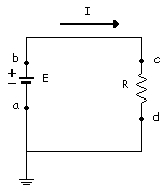 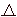 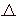 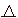 UNIVERSIDAD AUTONOMA DE COAHUILAFACULTAD DE INGENIERIA CIVIL U.TEn este caso, la potencia se suministra a la resistencia por labatería. Sin embargo, la ecuación anterior puede ser utilizada paradeterminar la potencia transferida a cualquier dispositivo que lleveuna corriente I, y tenga una diferencia de potencial V entre susterminales. Utilizando la ecuación anterior y el hecho de que V=IRpara una resistencia, se puede expresar la potencia disipada en lasformas alternativas :P= I²R = V²RCuando I está en amperes, V en volts, y R en ohms, la unidad depotencia en el SI es el watt (W). La potencia perdida como calor enun conductor de resistencia R se llama calor joule; sin embargo, esfrecuentemente referido como una perdida I²R.Una batería o cualquier dispositivo que produzca energía eléctricase llama fuerza electromotriz, por lo general referida como fem.Ejemplo 4.3. Potencia en un calentador eléctricoSe construye un calentador eléctrico aplicando una diferencia depotencial de 110V a un alambre de nicromo cuya resistencia total esde 8?. Encuéntrese la corriente en el alambre y la potencia nominaldel calentador.SoluciónComo V=IR, se tiene :Se puede encontrar la potencia nominal utilizando P=I²R :M.C Arturo Reyes Espinoza49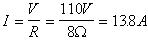 UNIVERSIDAD AUTONOMA DE COAHUILAFACULTAD DE INGENIERIA CIVIL U.TP = I²R = (13.8 A)² (8) = 1.52 kWSi se duplicaran el voltaje aplicado, la corriente se duplicaría perola potencia se cuadruplicaría.4.5. Ley de JoulePodemos describir el movimiento de los electrones en un conductorcomo una serie de movimientos acelerados, cada uno de los cualestermina con un choque contra alguna de las partículas fijas delconductor.Los electrones ganan energía cinética durante las trayectoriaslibres entre choques, y ceden a las partículas fijas, en cada choque,la misma cantidad de energía que habían ganado. La energíaadquirida por las partículas fijas (que son fijas solo en el sentido deque su posición media no cambia) aumenta la amplitud de suvibración o sea, se convierte en calor.Para deducir la cantidad de calor desarrollada en un conductor porunidad de tiempo, hallaremos primero la expresión general de lapotencia suministrada a una parte cualquiera de un circuitoeléctrico.Cuando una corriente eléctrica atraviesa un conductor, ésteexperimenta un aumento de temperatura. Este efecto sedenomina ?efecto Joule?.Es posible calcular la cantidad de calor que puede producir unacorriente eléctrica en cierto tiempo, por medio de la ley de Joule.Supongamos, como en un calentador eléctrico, que todo el trabajorealizado por la energía eléctrica es transformado en calor. Si elM.C Arturo Reyes Espinoza50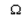 UNIVERSIDAD AUTONOMA DE COAHUILAFACULTAD DE INGENIERIA CIVIL U.Tcalentador funciona con un voltaje V y un intensidad I durante untiempo t, el trabajo realizado es :W=VIty como cada J equivale a 0,24 cal, la cantidad de calor obtenidoserá :Q=0.24 VItV debe medirse en volts, I en amperes y t en segundos, para que elresultado esté expresado en calorías.La ley de Joule enuncia que :" El calor que desarrolla una corriente eléctrica al pasar por unconductor es directamente proporcional a la resistencia, alcuadrado de la intensidad de la corriente y el tiempo que dura lacorriente " .Ejemplo 4.4.Un fabricante de un calentador eléctrico portátil por inmersión, de110V garantiza que si el calentador se sumerge en un recipientelleno de agua ésta hervirá y en un minuto estará listo para hacerté. Calcule la potencia de salida del calentador. Que corrientefluirá por él?. Cual su resistencia ?Suponga que el recipiente contiene 200 cm³ o sea 0.200kg deagua. Si la temperatura del agua disponible en el casa es de 10°C ladiferencia de temperatura para que hierva será pT=90K. Elsuministro de energía calorífica que debe darse al agua está dadopor :M.C Arturo Reyes Espinoza51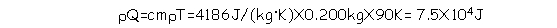 UNIVERSIDAD AUTONOMA DE COAHUILAFACULTAD DE INGENIERIA CIVIL U.Tdonde c es la capacidad calorífica del agua expresada en joules y nokilocalorías. Como esta energía calorífica se transfiere al agua enun tiempo pt, la potencia de salida del calentador es :SoluciónEl flujo de corriente por el calentador se puede determinar por laecuación P=Vi. Así tenemos:Mediante la ley de Ohm calculamos la resistencia , que es :4.6. Leyes de KirchhoffEl análisis de algunos circuitos simples cuyos elementos incluyenbaterías, resistencias y condensadores en varias combinaciones, sesimplifica utilizando las reglas de Kirchhoff.Estas reglas se siguen de las leyes de conservación de la energía yde la carga.Un circuito simple puede analizarse utilizando la ley de Ohm y lasreglas de combinaciones en serie y paralelo deresistencias. Muchas veces no es posible reducirlo a un circuito deun simple lazo. El procedimiento para analizar un circuito máscomplejo se simplifica enormemente al utilizar dos sencillas reglasllamadas reglas de Kirchhoff :1. La suma de las corrientes que entren en una unión debe ser iguala la suma de las corrientes que salen de la unión. (una unión escualquier punto del circuito donde la corriente se puede dividir).M.C Arturo Reyes Espinoza52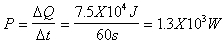 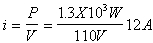 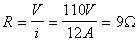 UNIVERSIDAD AUTONOMA DE COAHUILAFACULTAD DE INGENIERIA CIVIL U.T2. La suma algebraica de los cambios de potencial a través de todoslos elementos alrededor de cualquier trayectoria cerrada en elcircuito debe ser cero.La primera regla se establece de la conservación de la carga. Esdecir, cuanto corriente entre en un punto dado del circuito debesalir de ese punto, ya que la carga no puede perderse en esepunto. Si se aplica esta regla a la unión que se ve en la figurasiguiente se obtiene.I1 = I2 + I3La segunda regla se deduce de la conservación de la energía. Esdecir, cualquier carga que se mueve en torno a cualquier circuitocerrado (sale de un punto y llega al mismo punto) debe ganar tantaenergía como la que pierde.Su energía puede decrecer en forma de caída potencial -IR, através de una resistencia o bien como resultado de tener una cargaen dirección inversa a través de una fuente de fem. En unaaplicación práctica de este último caso, la energía eléctrica seconvierte en energía química al cargar una batería ; de manerasimilar, la energía eléctrica puede convertirse en energía mecánicaal hacer funcionar un motor.M.C Arturo Reyes Espinoza53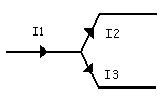 UNIVERSIDAD AUTONOMA DE COAHUILAFACULTAD DE INGENIERIA CIVIL U.TExisten limitaciones sobre el número de veces que pueden utilizarsela regla de nodos y la de mallas. La regla de nodos puede utilizarsesiempre que sea necesario pero considerando que, al escribir unaecuación, se incluya una corriente que no haya sido utilizadapreviamente en alguna ecuación de la regla de nodos.En general, el número de veces que puede ser utilizada la regla denodos es uno menos que el número de uniones (nodos) que tenga elcircuito. La regla de la malla puede ser utilizada siempre que seanecesario en tanto que un nuevo elemento de circuito (resistencia obatería) o una nueva corriente aparezca en cada nueva ecuación.En general, el número de ecuaciones independientes que senecesiten debe ser al menos igual al número de incógnitas paratener una solución al problema de un circuito particular.Circuitos complejos con varias mallas y uniones generan un grannúmero de ecuaciones linealmente independientes que correspondena un gran número de incógnitas. Tales situaciones deben sermanejadas formalmente utilizando álgebra matricial. Se puedenhacer programas en computadora para determinar los valores de lasincógnitas.Estrategia para la solución de problemas : Reglas de Kirchhoff.1. Primero, dibújese el diagrama del circuito y asígnense etiquetas ysímbolos a todas las cantidades conocidas y desconocidas. Se debeasignar una dirección a la corriente en cada parte del circuito.No debe preocupar que no se asigne correctamente la dirección dela corriente; el resultado tendrá signo negativo, pero la magnitudserá la correcta. Aun cuando la asignación de la corriente esarbitraria, debe respetarse rigurosamente la dirección asignadaM.C Arturo Reyes Espinoza54UNIVERSIDAD AUTONOMA DE COAHUILAFACULTAD DE INGENIERIA CIVIL U.Tcuando se apliquen las reglas de Kirchhoff.2. Aplíquese la regla de nodos (primera regla de Kirchhoff) a todaslas uniones en el circuito en las cuales se obtengan relaciones entrevarias corrientes. ! Este paso es fácil !3. Ahora aplíquese la segunda regla de Kirchhoff a tantas mallas enel circuito como sean necesarias para determinar las incógnitas. Alaplicar esta regla, deben identificarse correctamente los cambiosde potencial de cada elemento al recorrer la malla (ya sea ensentido de las manecillas del reloj o en sentido contrario). !cuidadocon los signos !4. Por último, deben resolverse las ecuaciones simultáneamentepara las cantidades desconocidas. Es necesario ser cuidadoso enlos pasos algebraicos y verificar que las respuestas numéricas seancongruentes.M.C Arturo Reyes Espinoza55UNIVERSIDAD AUTONOMA DE COAHUILAFACULTAD DE INGENIERIA CIVIL U.TUNIDAD VELECTROMAGNETISMO5.1. Introducción.5.2. Definición del Campo Magnético.5.3. Ley de BIOT-SAVART.5.4. Fuerza Magnética entre Conductores.5.5. Leyes de Circuitos Magnéticos.5.6. Propiedades de los Materiales Magnéticos.5.7. Leyes de FARDAY, LENZ y de AMPERE .5.1. IntroducciónEl fenómeno del magnetismo fue conocido por los griegos desde elaño 800 A.C. Ellos descubrieron que ciertas piedras, ahora llamadasmagnetita (Fe3O4), atraían piezas de hierro. La leyenda adjudicael nombre de magnetita en honor al pastor Magnes, ? los clavos desus zapatos y el casquillo (o punta) de su bastón quedaronfuertemente sujetos a un campo magnético cuando se encontrabapastoreando su rebaño?.En 1269 Pierre de Maricourt, mediante un imán natural esférico,elaboró un mapa de las direcciones tomadas por una aguja alcolocarla en diversos puntos de la superficie de la esfera. Encontróque las direcciones formaban líneas que rodeaban a la esferaM.C Arturo Reyes Espinoza56UNIVERSIDAD AUTONOMA DE COAHUILAFACULTAD DE INGENIERIA CIVIL U.Tpasando a través de dos puntos diametralmente opuestos uno delotro, a los cuales llamo polos del imán.Experimentos subsecuentes demostraron que cualquier imán, sinimportar su forma, tiene dos polos, llamados polo norte y polo sur,los cuales presentan fuerzas que actúan entre sí de manera análogaa las cargas eléctricas. Es decir, polos iguales se repelen y polosdiferentes se atraen.En 1600 William Gilbert extendió estos experimentos a unavariedad de materiales. Utilizando el hecho de que una agujamagnética (brújula) se orienta en direcciones preferidas, sugiereque la misma Tierra es un gran imán permanente.En 1750, John Michell (1724-1793) usó la balanza de torsión parademostrar que los polos magnéticos ejercen fuerzas de atracción yrepulsión entre sí, y que estas fuerzas varían como el inverso delcuadrado de la distancia de separación. Aun cuando la fuerza entredos polos magnéticos es similar a la fuerza entre dos cargaseléctricas, existe una importante diferencia.Las cargas eléctricas se pueden aislar (lo que se manifiesta en laexistencia del protón y el electrón), mientras que los polosmagnéticos no se pueden separar. Esto es, los polos magnéticossiempre están en pares. Todos los intentos por detectar un poloaislado han fracasado. No importa cuántas veces se divida un imánpermanente, cada trozo siempre tendrá un polo norte y un polo sur.La relación entre el magnetismo y la electricidad fue descubiertaen 1819 cuando, en la demostración de una clase, el científico danésHans Oersted encontró que la corriente eléctrica que circula por unalambre desvía la aguja de una brújula cercana. Poco tiempodespués, André Ampere (1775-1836) obtuvo las leyes cuantitativasde la fuerza magnética entre conductores que llevan corrienteseléctricas.M.C Arturo Reyes Espinoza57UNIVERSIDAD AUTONOMA DE COAHUILAFACULTAD DE INGENIERIA CIVIL U.TTambién sugirió que órbitas de corriente eléctrica de magnitudmolecular son las responsables de todos los fenómenosmagnéticos. Esta idea es la base de la teoría moderna delmagnetismo.En la década de 1820, se demostraron varias conexiones entre laelectricidad y el magnetismo por Faraday e independientemente porJoseph Henry (1797-1878). Ellos comprobaron que se podíaproducir una corriente eléctrica en un circuito al mover un imáncercano al circuito o bien variando la corriente de un circuitocercano al primero.Estas observaciones demuestran que un cambio en el campomagnético produce un campo eléctrico. Años después, el trabajoteórico realizado por Maxwell mostró que un campo eléctricovariable da lugar a un campo magnético.5.2. Definición del campomagnéticoEl campo eléctrico E en un punto del espacio se ha definido como lafuerza por unidad de carga que actúa sobre una carga de pruebacolocada en ese punto. Similarmente, el campo gravitacional g en unpunto dado del espacio es la fuerza de gravedad por unidad de masaque actúa sobre una masa de prueba.Ahora se definirá el vector de campo magnético B (algunas vecesllamado inducción magnética o densidad de flujo magnético) en unpunto dado del espacio en términos de la magnitud de la fuerza quesería ejercida sobre un objeto de velocidad v . Por el momento,supongamos que no están presentes el campo eléctrico ni elgravitacional en la región de la carga.M.C Arturo Reyes Espinoza58UNIVERSIDAD AUTONOMA DE COAHUILAFACULTAD DE INGENIERIA CIVIL U.TLos experimentos realizados sobre el movimiento de diversaspartículas cargadas que se desplazan en un campo magnético hanproporcionado los siguientes resultados:1. La fuerza magnética es proporcional a la carga q y a lavelocidad v de la partícula.2. La magnitud y la dirección de la fuerza magnética dependen de lavelocidad de la partícula y de la magnitud y dirección del campomagnético.3. Cuando una partícula se mueve en dirección paralela al vectorcampo magnético, la fuerza magnética F sobre la carga es cero.4. Cuando la velocidad hace un ángulocon el campo magnético, lafuerza magnética actúa en una dirección perpendicular tanto a vcomo a B; es decir, F es perpendicular al plano formado por v yB. (Fig. 5.1a)5. La fuerza magnética sobre una carga positiva tiene sentidoopuesto a la fuerza que actúa sobre una carga negativa que semueva en la misma dirección. (Fig. 5.1b)6. Si el vector velocidad hace un ángulocon el campo magnético,la magnitud de la fuerza magnética es proporcional al sen .Estas observaciones se pueden resumir escribiendo la fuerzamagnética en la forma:F = qv X Bdonde la dirección de la fuerza magnética está en la dirección de vX B, la cual por definición del producto vectorial, es perpendicularM.C Arturo Reyes Espinoza59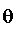 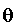 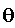 UNIVERSIDAD AUTONOMA DE COAHUILAFACULTAD DE INGENIERIA CIVIL U.Ttanto a v como a B.Fig. 5.1. Dirección de la fuerza magnética sobre una partículacargada que se mueve con velocidad v en presencia de un campomagnético. a). Cuando v forma un ángulocon B, la fuerzamagnética es perpendicular a ambos, v y B. b). En presencia de uncampo magnético, las partículas cargadas en movimiento se desvíancomo se indica por medio de las líneas punteadas.La fuerza magnética es siempre perpendicular aldesplazamiento. Es decir,F * ds = (F * v)dt = 0Ya que la fuerza magnética es un vector perpendicular a v. De estapropiedad y del teorema de trabajo y energía, se concluye que laenergía cinética de la partícula cargada no puede ser alterada sólopor el campo magnético. en otras palabras" Cuando una carga se mueve con una velocidad v, el campomagnético aplicado sólo puede alterar la dirección del vectorM.C Arturo Reyes Espinoza60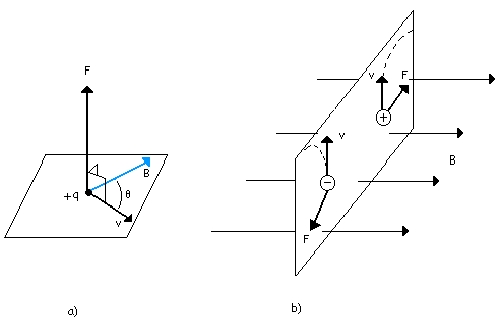 UNIVERSIDAD AUTONOMA DE COAHUILAFACULTAD DE INGENIERIA CIVIL U.Tvelocidad, pero no puede cambiar la rapidez de la partícula ".Ejemplo 5.1. Un protón que se mueve en un campo magnético.Un protón se mueve con una rapidez de 8X10 elevado a 6 m/s a lolargo del eje x. Entra a una región donde existe un campo de 2.5 Tde magnitud, dirigido de tal forma que hace un ángulo de 60° con eleje de las x y está en el plano xy (Fig. 5.2.). Calcúlese la fuerzamagnética y la aceleración inicial del protónSolución.De la ecuación F = qvB sense obtieneF = (1.6X10¯19C) (8X10a la 6 m/s) (2.5T) (sen 60°)F = 2.77X10¯¹²NComo vXB está en la dirección z positiva y ya que la carga espositiva, la fuerza F está en la dirección z positiva. Dado que lamasa del protón es 1.67X10¯²7kg, su aceleración inicial esEn la dirección z positiva.M.C Arturo Reyes Espinoza61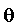 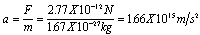 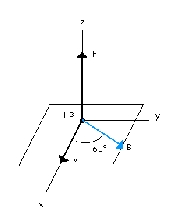 UNIVERSIDAD AUTONOMA DE COAHUILAFACULTAD DE INGENIERIA CIVIL U.TFig. 5.2. La fuerza magnética F sobre un protón está en ladirección positiva del eje z cuando v y B se encuentra en el plano xy.5.3. Ley de Biot-SavartPoco tiempo despues del descubrimiento de Oersted en 1819, dondela aguja de la brújula se desviaba a causa de la presencia de unconductor portador de corriente, Jean Baptiste Biot y Felix Savartinformaron que un conductor de corriente estable produce fuerzassobre un imán. De sus resultados experimentales, Biot y Savartfueron capaces de llegar a una expresión de la que se obtiene elcampo magnético en un punto dado del espacio en términos de lacorriente que produce el campo.Fig. 5.3. El campo magnético dB en el punto P debido a un elementode corriente ds está dado por la ley de Biot-Savart.La ley de Biot-Savart establece que si un alambre conduce unacorriente constante I, el campo magnético dB en un punto P debidoa un elemento ds (Figura. 5.3.) tiene las siguientes propiedades :1. El vector dB es perpendicular tanto a ds (el cual tiene ladirección de la corriente) como al vector unitario ê dirigido desdeel elemento hasta el punto P.2. La magnitud dB es inversamente proporcional a r², donde r es ladistancia desde el elemento hasta el punto p.M.C Arturo Reyes Espinoza62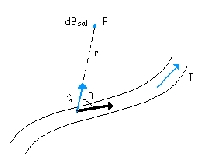 UNIVERSIDAD AUTONOMA DE COAHUILAFACULTAD DE INGENIERIA CIVIL U.T3. La magnitud de dB es proporcional a la corriente y la longitud dsdel elemento.4. La magnitud de dB es proporcional a sen, dondees el ánguloentre el vector ds y ê.La ley de Biot-Savart puede ser resumida en la siguiente fórmula :donde Km es una constante que en SI de unidades es exactamente10¯7 Wb/A*m. La constante Km es por lo general escrita comoµ0/4 , donde µ0 es otra constante, llamada permeabilidad delespacio libre. Es decir,µ0 = 4 Km = 4 X 10¯7 Wb/A*mPor lo que la ley de Biot-Savart, también puede escribirse como :Es importante hacer notar que la ley de Biot-Savart proporciona elcampo magnético en un punto dado para un pequeño elemento delconductor. Para encontrar el campo magnético total B en algúnpunto debido a un conductor para tamaño finito, se deben sumar lascontribuciones de todos los elementos de corriente que constituyenel conductor. Esto es, se debe evaluarse B por la integración de laecuación anterior :donde la integral se evalúa sobre todo el conductor, Esta expresióndebe ser manejada con especial cuidado desde el momento que elintegrando es una cantidad vectorial.Se presentan rasgos similares entre la ley de Biot-Savart delmagnetismo y la ley de Coulomb de la electrostá tica. Es decir, elelemento de corriente I ds produce un campo magnético, mientrasM.C Arturo Reyes Espinoza63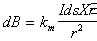 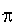 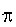 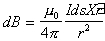 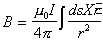 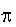 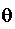 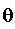 UNIVERSIDAD AUTONOMA DE COAHUILAFACULTAD DE INGENIERIA CIVIL U.Tque una carga puntual q produce un campo eléctrico. Además, lamagnitud del campo magnético es inversamente proporcional alcuadrado de la distancia desde el elemento de la corriente, como lohace el campo eléctrico debido a una carga puntual.Sin embargo, las direcciones de los dos campos son muydiferentes. El campo eléctrico debido a una carga puntual esradial. En el caso de una carga puntual positiva, E está dirigidodesde la carga hacia el punto del campo. Por otro lado, el campomagnético debido a un elemento de corriente es perpendiculartanto al elemento de corriente como al vector. Por lo que, si elconductor se encuentra en el plano del papel, como en la figura 5.3,dB está dirigido hacia afuera del papel en el punto P y haciaadentro del papel en el punto P?.Ejemplo 5.2. Campo magnético de un conductor delgado rectilíneo.Considérese un alambre conductor recto, muy delgado, que lleva unacorriente I colocado a lo largo del eje x como en la figura 5.4. Secalculará el campo magnético en el punto P localizado a unadistancia a del alambre.Solución.El elemento ds está a un a distancia r de P. La dirección del campoen P debida a este elemento es hacia afuera del papel, ya que ds X restá hacia afuera del papel. De hecho, todos los elementos dan unacontribución dirigida hacia afuera del papel en P.M.C Arturo Reyes Espinoza64UNIVERSIDAD AUTONOMA DE COAHUILAFACULTAD DE INGENIERIA CIVIL U.TFig.5.4. a). Un segmento de alambre recto lleva una corriente I. Elcampo magnético en P debido a cada elemento ds está dirigido haciaafuera del papel, y por lo tanto el campo total también está dirigidohacia afuera del papel. b). Los ángulos límitegeometría.1y2para estaPor lo tanto, se tiene que determinar sólo la magnitud del campo enP. Ahora, si se considera O como el origen y P situado sobre el ejey positivo, con k siendo el vector unitario dirigido hacia afuera delpapel, se ve quesustituyendo, dado que dB=kdB, conPara integrar esta expresión, se deben relacionar de alguna maneralas variablestérminos de, x y r. Una forma de lograrlo es expresar x y r en.De la geometría en la figura 5.4a y una simple diferenciación, seobtiene la siguiente relación :M.C Arturo Reyes Espinoza65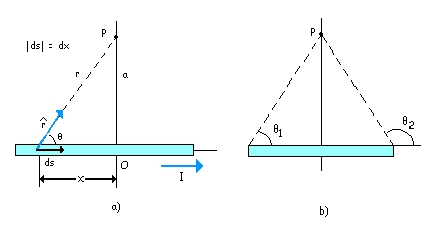 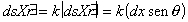 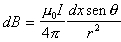 UNIVERSIDAD AUTONOMA DE COAHUILAFACULTAD DE INGENIERIA CIVIL U.TYa que tan = -a/x del triángulo rectángulo de la figura 5.4a,Por consiguiente, se ha logrado reducir la expresión a una queimplica sólo a la varible. Ahora se puede obtener el campomagnético total en el punto P integrando sobre todos los elementosque subtienden ángulos comprendidos entre1y2definidos comoen la figura 5.4b. Esto daPuede aplicarse este resultado para determinar el campo magnéticode cualquier alambre recto si se conoce su geometría y también losángulos1y2.Considérese el caso especial de un alambre conductor delgado,infinitamente largo. En este caso, 1 = 0 y 2 = , como puedeverse en la figura 5.4b, para segmentos que van desdex=- hasta x = +.. Como (cosecuación  se convierte en11- cos2)= (cos 0 - cos) = 2, laEjercicio 1.Calcúlese el campo magnético de un alambre recto que lleva unacorriente de 5A, a una distancia de 4cm del alambre.M.C Arturo Reyes Espinoza66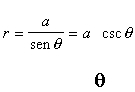 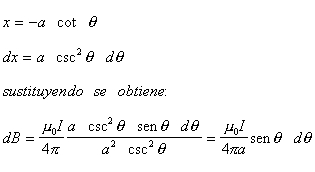 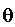 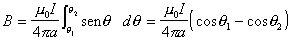 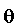 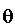 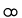 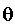 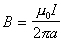 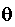 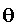 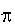 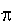 UNIVERSIDAD AUTONOMA DE COAHUILAFACULTAD DE INGENIERIA CIVIL U.TRespuesta.2.5X10-5 T5.4. Fuerza magnética entreconductoresComo una corriente en un conductor crea su propio campomagnético, es fácil entender que dos conductores que llevencorriente ejercerán fuerzas magnéticas uno sobre el otro. Como severá, dichas fuerzas pueden ser utilizadas como base para ladefinición del ampere y del coulomb. Considérese dos alambreslargos, rectos y paralelos separados una distancia a y que llevancorriente I1 e I2 en la misma dirección, como se muestra en lafigura 5.5. Se puede determinar fácilmente la fuerza sobre uno delos alambres debida al campo magnético producido por el otroalambre.Fig. 5.5. Dos alambres paralelos que llevan cada uno una corrienteestable ejercen una fuerza uno sobre el otro. El campo B2 en elalambre 1 debido al alambre 2 produce una fuerza sobre el alambre1 dada por F1= I1l B2. La fuerza es atractiva si las corrientes sonM.C Arturo Reyes Espinoza67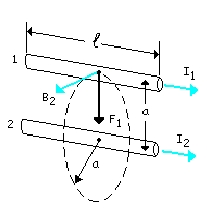 UNIVERSIDAD AUTONOMA DE COAHUILAFACULTAD DE INGENIERIA CIVIL U.Tparalelas como se muestra y repulsiva si las corrientes sonantiparalelas.El alambre 2, el cual lleva una corriente I2, genera un campomagnético B, en la posición del alambre 1. La dirección de B2 esperpendicular al alambre, como se muestra en la figura. De acuerdocon la ecuación F = I l X B, la fuerza magnética sobre una longitudl del alambre 1 es F1 = I1 l XB2. Puesto que l es perpendicular a B2,la magnitud de F1 esta dada por F1 = I1 l XB2. Como el campo debidoal alambre 2 está dado por la ecuaciónEsto se puede reescribir en términos de la fuerza por unidad delongitud comoLa dirección de F1 es hacia abajo, hacia el alambre 2, ya que l XB2es hacia abajo. Si se considera el campo sobre el alambre 2 debidoal alambre 1, la fuerza F2 sobre el alambre 2 se encuentra que esigual y opuesta a F1. Esto es lo que se esperaba ya que la terceraley de Newton de la acción-reacción debe cumplirse. Cuando lascorrientes están en direcciones opuestas, las fuerzas son inversasy los alambres se repelen uno al otro. Por ello, se determina que:" Conductores paralelos que lleven corrientes en la misma direcciónse atraen uno al otro, mientras que conductores paralelos que llevencorrientes en direcciones opuestas se repelen uno al otro ".La fuerza entre dos alambres paralelos que lleven corriente seutilizan para definir el ampere como sigue:M.C Arturo Reyes Espinoza68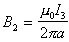 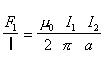 UNIVERSIDAD AUTONOMA DE COAHUILAFACULTAD DE INGENIERIA CIVIL U.T" Si dos largos alambres paralelos separados una distancia de 1 mllevan la misma corriente y la fuerza por unidad de longitud en cadaalambre es de 2 X 10¯7 N/m, entonces la corriente que llevan sedefine como 1 A ".El valor numérico de 2 X 10¯7 N/m se obtiene de la ecuaciónanterior, con I1=I2=1A y a=1m. Por lo tanto, se puede emplear unamedición mecánica para normalizar el ampere.Por ejemplo, en la National Burea of Standars (Oficina Nacional deNormas) se utiliza un instrumento llamado balanza de corrientepara normalizar otros instrumentos más convencionales, como elamperímetro.La unidad de carga en él SI, el coulomb, puede ahora ser definidoen términos de ampere como sigue:" Si un conductor transporta una corriente estable de 1 A, entoncesla cantidad de carga que fluye a través de una sección trasversaldel conductor en 1s es 1 C ".Fuerza sobre un alambre por el cual circula una corriente.Cuando una corriente eléctrica circula a través de un conductor quea su vez se encuentra en un campo magnético, cada carga q quefluye por el conductor experimenta una fuerza magnética. Estasfuerzas se transmiten al conductor como un todo, y hacen que cadaunidad de longitud del mismo experimente una fuerza. Si unacantidad total de carga Q pasa por la longitud l del alambre con unavelocidad media promedio , perpendicular a un campo magnético B,la fuerza neta sobre dicho segmento de alambre esM.C Arturo Reyes Espinoza69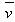 UNIVERSIDAD AUTONOMA DE COAHUILAFACULTAD DE INGENIERIA CIVIL U.TLa velocidad media para cada carga que pasa por la longitud l en eltiempo t es l/t. Por ende, la fuerza neta sobre toda la longitud esSi sé rearegla y simplifica, se obtienedonde:I representa la corriente en el alambre.Del mismo modo que la magnitud de la fuerza sobre una carga enmovimiento varía con la dirección de la velocidad, la fuerza sobre unconductor por el cual circula una corriente depende del ángulo quela corriente hace con la densidad de flujo. En general si el alambrede longitud l hace un ángulocon el campo B, el alambreexperimentará una fuerza dada porEjemplo 5.3.El alambre de la figura 5.6. forma un ángulo de 30° con respecto alcampo B de 0.2. Si la longitud del alambre es 8 cm y la corrienteque pasa por él es de 4A, determínese la magnitud y dirección de lafuerza resultante sobre el alambre.M.C Arturo Reyes Espinoza70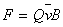 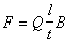 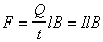 UNIVERSIDAD AUTONOMA DE COAHUILAFACULTAD DE INGENIERIA CIVIL U.TFig. 5.6.SoluciónAl sustituir directamente en la ecuación se obtieneLa dirección de la fuerza es hacia arriba como se indica en la figura5.6. Si se invirtiera el sentido de la corriente, la fuerza actuaríahacia abajo.5.5. Leyes de circuitos magnéticosPor lo común se cree que el magnetismo de la metería es elresultado del movimiento de los electrones en los átomos de lassustancias. Si esto es cierto, el magnetismo es una propiedad de lacarga en movimiento y está estrechamente relacionado confenómenos eléctricos. De acuerdo con la teoría clásica, los átomosindividuales de una sustancia magnética son, de hecho, pequeñosimanes con polos norte y sur. La polaridad magnética de los átomosse basa principalmente en el espín de los electrones y se debe sóloparcialmente a sus movimientos orbitales alrededor del núcleo.Los átomos en un material magnético se agrupan en regionesmagnéticas microscópicas llamadas dominios. Se considera queM.C Arturo Reyes Espinoza71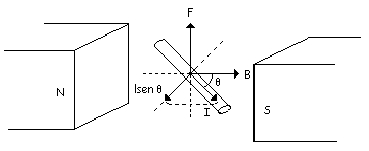 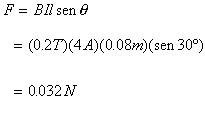 UNIVERSIDAD AUTONOMA DE COAHUILAFACULTAD DE INGENIERIA CIVIL U.Ttodos los átomos dentro de un dominio están magnéticamentepolarizados a lo largo del eje cristalino.El magnetismo inducido suele ser solo temporal, y cuando el campose suprime, paulatinamente los dominios se vuelven adesorientar. Si los dominios permanecen alineados en cierto gradodespués de que el campo ha sido retirado, se dice que el material hasido magnetizado permanentemente. Se llama retentividad a lacapacidad para retener el magnetismo.Otra propiedad de los materiales magnéticos que puede explicarsefácilmente mediante la teoría de los dominios es la saturaciónmagnética. Parece que hay un límite para el grado de magnetizaciónque un material puede experimentar. Una vez que se llega a estelímite ningún campo externo de mayor intensidad puedeincrementar la magnetización. Se considera que todos los dominioshan sido alineados.Cada línea de inducción es una curva cerrada. Aunque no hay nadaque fluya a lo largo de estas líneas, es útil establecer una analogíaentre las trayectorias cerradas de las líneas de flujo y un circuitocerrado conductor por el cual circula una corriente. La regiónocupada por el flujo magnético se denomina circuito magnético, delcual el ejemplo más sencillo es el anillo de Rowland.Fig. 5.7. Anillo de Rowland.Se ha visto que las líneas de flujo magnético son más para unsolenoide con núcleo de hierro que para un solenoide en aire. Ladensidad de flujo está relacionada con la permeabilidad µ delmaterial que sirve como núcleo para el solenoide. La intensidad delM.C Arturo Reyes Espinoza72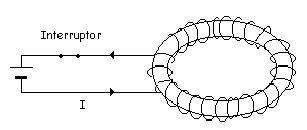 UNIVERSIDAD AUTONOMA DE COAHUILAFACULTAD DE INGENIERIA CIVIL U.Tcampo H y la densidad e flujo B están relacionadas entre sí según laecuación B = µHAl hacer una comparación de esta relación se demuestra que paraun solenoideNótese que la intensidad del campo magnético es independiente dela permeabilidad del núcleo; sólo es función del número de vueltas N,la corriente I y la longitud L del solenoide. La intensidad magnéticase expresa en amperes por metro.El campo magnético que se establece por una corriente en eldevanado magnetizante se confina por completo al toroide. Estedispositivo es llamado frecuentemente anillo de Rowland debido aJ.H.Rowland, quien lo utilizó para estudiar las propiedades demuchos materiales.Supóngase que se inicia el estudio de las propiedades magnéticas deun material con un anillo de Rowland no magnetizado moldeado conla misma sustancia.Inicialmente, B=0 y H=0. El interruptor se cierra y la corrientemagnetizante I se incrementa en forma gradual, de tal modo que seproduce una intensidad de campo magnética expresada pordonde:L es la longitud de la circunferencia del anillo.A medida que el material se somete a una intensidad de campomagnético H en aumente, la densidad de flujo B también crecehasta que el material se satura. Observe la curva AB de la figuraM.C Arturo Reyes Espinoza73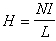 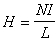 UNIVERSIDAD AUTONOMA DE COAHUILAFACULTAD DE INGENIERIA CIVIL U.T5.8. Ahora bien, si gradualmente la corriente se reduce a 0, ladensidad de flujo B a lo largo del núcleo no regresa a 0 sino queretiene cierta intensidad magnética, como muestra la curva BC. Lapérdida de la restitución magnética se conoce como histéresis.Histérisis es el retraso de la magnetización con respecto a laintensidad del campo magnético.La única forma de regresar a cero la densidad de flujo B en el anilloconsiste en invertir el sentido de la corriente que fluye por eldevanado. Este procedimiento origina la intensidad magnética H ensentido opuesto, como indica la curva CD. Si la magnetizacióncontinúa incrementándose en sentido negativo, el materialfinalmente se satura de nuevo con una polaridad invertida. Véase lacurva DE. Si se reduce otra vez la corriente a cero y luego seaumenta en el sentido positivo, se obtendrá la curva EFB. La curvacompleta se llama ciclo de histéresis.El área encerrada por el ciclo de histéresis es una indicación de lacantidad de energía que se pierde al someter un material dado através de un ciclo completo de magnetización. El rendimiento demuchos dispositivos electromagnéticos depende de la selección demateriales magnéticos con baja histéresis. Por otro lado, losmateriales que se requiere que permanezcan bien magnetizadosdeberán presentar una gran histéresis.M.C Arturo Reyes Espinoza74UNIVERSIDAD AUTONOMA DE COAHUILAFACULTAD DE INGENIERIA CIVIL U.TFig. 5.8. Ciclo de histéresis.5.6. Propiedades de los materialesmagnéticosDensidad de Flujo y Permeabilidad.El número de líneas N dibujadas a través de la unidad de área Aes directamente proporcional a la intensidad del campo eléctrico E.La constante de proporcionalidad , que determina el número delíneas dibujadas, es la permisividad del medio por el cual pasan laslíneas.Puede presentarse una descripción semejante para un campomagnético si se considera el flujo magnéticoque pasaperpendicularmente a través de una unidad de área A. Esta razón Bse llama densidad de flujo magnético.M.C Arturo Reyes Espinoza75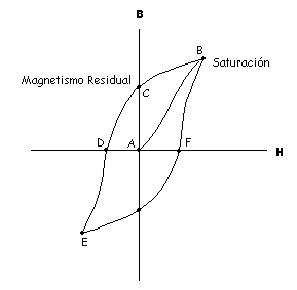 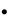 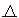 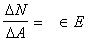 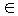 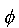 UNIVERSIDAD AUTONOMA DE COAHUILAFACULTAD DE INGENIERIA CIVIL U.T" La densidad de flujo magnético en una región de un campomagnético es el número de líneas de flujo que atraviesanperpendicularmente la unidad de área en dicha región ".En él SI la unidad de flujo magnético es el weber (Wb). Por tanto,la unidad de densidad de flujo será webers por metro cuadrado, yse redefine como el tesla (T). Una unidad antigua que aún se usa esel gauss (G). En resumen,Ejemplo 5.4. Cálculo del flujo magnético en una espira rectangular.Una espira rectangular de 19cm de ancho y 20cm de largo forma unángulo de 30° con respecto al flujo magnético. Si la densidad deflujo es 0.3 T, calcúlese el flujo magnético que penetra en la espira.SoluciónEl área efectiva que el flujo penetra es aquella componente delárea perpendicular al flujo. Así pues, de la ecuaciónseobtieneLa densidad de flujo en cualquier punto de un campo magnético seve muy afectada por la naturaleza del medio o por la naturaleza dealgún material que se coloque entre el polo y el objeto. Por estarazón conviene definir un nuevo vector de campo magnético, laintensidad del campo magnético H, que no depende de la naturalezaM.C Arturo Reyes Espinoza76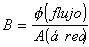 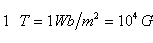 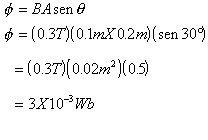 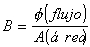 UNIVERSIDAD AUTONOMA DE COAHUILAFACULTAD DE INGENIERIA CIVIL U.Tdel medio. En cualquier caso, el número de líneas establecidas porunidad de área es directamente proporcional a la intensidad delcampo magnético H. Puede escribirsedonde la constante de proporcionalidad µ es la permeabilidad delmedio a través del cual pasan las líneas de flujo. La ecuaciónanterior es análoga a la ecuación para campos eléctricos.Así pues, la permeabilidad de un medio puede definirse como lamedida de la capacidad para establecer líneas de flujomagnético. Cuanto más grande sea la permeabilidad del medio,mayor será el número de líneas de flujo que pasarán por la unidadde área.La permeabilidad del espacio libre (el vacío) se denota mediante µ0.Los materiales magnéticos se clasifican conforme a suspermeabilidades comparadas con la del espacio vacío. La razón dela permeabilidad de un material con la correspondiente para el vacíose llama permeabilidad relativa y está expresada porMateriales con una permeabilidad relativa ligeramente menor que launidad tienen la propiedad de poder ser repelidos débilmente porun imán potente. Este tipo de materiales se denominandiamagnéticos y la propiedad correspondiente, diamagnetismo.Por otro lado, a los materiales que presentan una permeabilidadligeramente mayor que la del vacío se denominanparamagnéticos. Dichos materiales son atraídos débilmente por unimán poderoso.Pocos materiales, como el hierro, cobalto, níquel, acero y aleacionesde estos elementos prestan permeabilidades extremadamente altas,M.C Arturo Reyes Espinoza77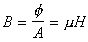 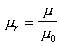 UNIVERSIDAD AUTONOMA DE COAHUILAFACULTAD DE INGENIERIA CIVIL U.Tcomprendidas desde pocos cientos a miles de veces la delvacío. Estos materiales son atraídos fuertemente por un imán y sedice que son ferromagnéticos.5.7. Ley de Faraday, Ley de Lenz,Ley de AmpereLey de FaradayLos experimentos llevados a cabo por Michael Faraday enInglaterra en 1831 e independientemente por Joseph Henry en losEstados Unidos en el mismo año, demostraron que una corrienteeléctrica podría ser inducida en un circuito por un campo magnéticovariable. Los resultados de estos experimentos produjeron unamuy básica e importante ley de electromagnetismo conocida comoley de inducción de Faraday. Esta ley dice que la magnitud de lafem inducida en un circuito es igual a la razón de cambio de flujomagnético a través del circuito.Como se verá, la fem inducida puede producirse de variasformas. Por ejemplo, una fem inducida y una corriente inducidapueden producirse en una espira de alambre cerrada cuando elalambre se mueve dentro de un campo magnético. Se describirántales experimentos junto con un importante número de aplicacionesque hacen uso del fenómeno de inducción electromagnética.Con el estudio de la ley de Faraday, se completa la introducción alas leyes fundamentales del electromagnetismo. Estas leyespueden resumirse en un conjunto de cuatro ecuaciones llamadasecuaciones de Mexwell. Junto con la ley de la fuerza de Lorentz,representan una teoría completa para la descripción de lasM.C Arturo Reyes Espinoza78UNIVERSIDAD AUTONOMA DE COAHUILAFACULTAD DE INGENIERIA CIVIL U.Tinteracciones de objetos cargados. Las ecuaciones de Maxwellrelacionan los campos eléctricos y magnéticos y sus fuentesfundamentales es decir, las cargas eléctricas.LEY DE INDUCCION DE FARADAYSe principiará describiendo dos experimentos sencillos quedemuestran que una corriente puede ser producida por un campomagnético cambiante. Primero, considérese una espira de alambreconectada a un galvanómetro. Si un imán se mueve hacia la espira,la aguja del galvanómetro se desviará en una dirección, si el imán semueve alejándose de la espira, la aguja del galvanómetro sedesviará en dirección opuesta.Si el imán se mantiene estacionario en relación a la espira, no seobservará desviación. Finalmente, si el imán permaneceestacionario y la espira se mueve acercándola y alejándola del imán,la aguja del galvanómetro también sé deflectará. A partir de estasobservaciones, se puede concluir que siempre que exista unmovimiento relativo entre el imán y el circuito de la espira segenerará una corriente en el circuito.Estos resultados son muy importantes en vista del hecho de que secrea una corriente en el circuito ¡ aun cuando exista batería en elcircuito !. Esta corriente se denominó corriente inducida, la cual seproduce por una fem inducida.Ahora se describirá un experimento, realizado por primera vez porFaraday, el cual se representa en la figura 5.9. Parte del aparatoconsta de una bobina conectada a una batería y a un interruptor.Se hará referencia a esta bobina como la bobina primaria y a sucorrespondiente circuito como circuito primario. La bobina seM.C Arturo Reyes Espinoza79UNIVERSIDAD AUTONOMA DE COAHUILAFACULTAD DE INGENIERIA CIVIL U.Tdevana alrededor de un anillo (núcleo) de hierro para intensificar elcampo producido por la corriente a través de la bobina. Unasegunda bobina a al derecha, también se devana alrededor del anillode hierro y se conecta a un galvanómetro. Se hará referencia aestá como bobina secundaria y a su correspondiente circuito comocircuito secundario.No existe batería en el circuito secundario y la bobina secundariano está conectada con la bobina primaria. El único propósito deeste circuito es detectar cualquier corriente que pueda serproducida por un cambio en el campo magnético.Fig. 5.9. Experimento de Faraday. Cuando el interruptor en elcircuito primario, a la izquierda, se cierra, el galvanómetro en elcircuito secundario se desvía momentáneamente.La primera impresión que se puede tener es que no debería dedetectar ninguna corriente en el circuito secundario. Sin embargo,algo sucede cuando de repente se abre y se cierra el interruptor.En el instante que se cierra el interruptor en el circuito primario, elgalvanómetro en el circuito secundario se desvía en una dirección yluego regresa a cero. Cuando se abre el interruptor, elgalvanómetro se desvía en la dirección opuesta y de nuevo regresa acero. Finalmente, el galvanómetro da una lectura de cero cuando lacorriente es estable en el circuito primario.M.C Arturo Reyes Espinoza80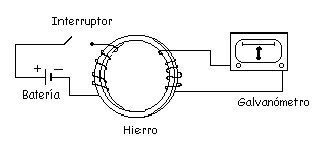 UNIVERSIDAD AUTONOMA DE COAHUILAFACULTAD DE INGENIERIA CIVIL U.TComo resultado de estas observaciones, Faraday concluyó que unacorriente eléctrica puede ser producida por cambios en el campomagnético. Una corriente no puede ser producida por un campomagnético estable. La corriente que se produce en el circuitosecundario ocurre sólo en el instante en que el campo magnético através de la bobina secundaria está cambiando. En efecto, elcircuito secundario se comporta como si existiera una femconectada en un corto instante. Esto se puede enunciar diciendoque:" Una fem inducida es producida en el circuito secundario por loscambios en el campo magnético ".Estos dos experimentos tienen algo en común. En ambos casos, unafem es inducida en un circuito cuando el flujo magnético a travésdel circuito cambia con el tiempo. En efecto, un enunciado quepuede resumir tales expresiones que implican corrientes y feminducidas es el siguiente:" La fem inducida en un circuito es directamente proporcional a larapidez de cambio del flujo magnético a través del circuito ".Este enunciado, conocido como Ley de inducción de Faraday, puedeescribirse como:Donde m es el flujo magnético que abarca el circuito, el cualpuede ser expresado como:M.C Arturo Reyes Espinoza81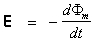 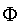 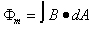 UNIVERSIDAD AUTONOMA DE COAHUILAFACULTAD DE INGENIERIA CIVIL U.TLa integral dada por la ecuación anterior debe tomarse sobre elárea limitada por el circuito. Si el circuito consta de una bobina deN espiras, todas de la misma área, y si el flujo pasa a través detodas las espiras, la fem inducida está dada por:Supóngase que el flujo magnético es uniforme en un circuito deárea A que está en un plano como el de la figura 5.10. En este caso,el flujo a través del circuito es igual a BA cosinducida puede expresarse como:, entonces la femDe esta expresión, se ve que la fem puede ser inducida en elcircuito de varias formas:1). Variando la magnitud de B con respecto al tiempo, 2). Variandoel área del circuito con respecto al tiempo, 3). Cambiando elánguloentre B y la normal al plano con respecto al tiempo y, 4). Obien cualquier combinación de éstas.M.C Arturo Reyes Espinoza82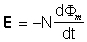 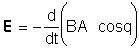 UNIVERSIDAD AUTONOMA DE COAHUILAFACULTAD DE INGENIERIA CIVIL U.TFig. 5.10. Espira conductora de área A en presencia de un campomagnético uniforme B, el cual hace un ánguloespira.con la normal a laEjemplo 5.5. Aplicación de la ley de Faraday.Una bobina consta de 200 vueltas de alambre enrolladas sobre elperímetro de una estructura cuadrada cuyo lado es de 18cm. Cadavuelta tiene la misma área, igual a la de la estructura y laresistencia total de la bobina es de 2 . Se aplica un campomagnético uniforme y perpendicular al plano de la bobina. Si elcampo cambia linealmente desde 0 hasta 0.5Wb/m² en un tiempode 8s, encuéntrese la magnitud de la fem inducida en la bobinamientras el campo está cambiando.Solución.El área de la espira es (0.18m)² = 0.0324 m². El flujo magnético através de la espira par t=0 es cero por lo que B=0. Para t=0.8s, elflujo magnético a través de la espira esPor lo tanto, la magnitud de la fem inducida esM.C Arturo Reyes Espinoza83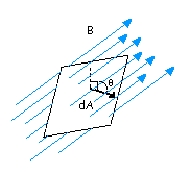 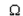 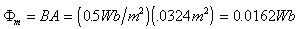 UNIVERSIDAD AUTONOMA DE COAHUILAFACULTAD DE INGENIERIA CIVIL U.TEjercicio 1. Cual es la magnitud de la corriente inducida en labobina mientras el campo está cambiando.Respuesta 2.03ALey de LenzLa dirección de la fem inducida y la corriente inducida pueden serdeterminadas de la ley de Lenz, la cual puede ser establecida comosigue:" La polaridad de la fem inducida es tal que está tiende a produciruna corriente que crea un flujo magnético que se opone al cambio enel flujo magnético a través del circuito ".Es decir, la corriente inducida tiende a mantener el flujo original através del circuito. La interpretación de este enunciado dependede las circunstancias.Como se verá, esta ley es una consecuencia de la ley deconservación de la energía.Para comprender mejor la ley de Lenz considérese el ejemplo de labarra que se mueve hacia la derecha sobre dos rieles paralelos enpresencia de un campo magnético dirigido perpendicularmente haciadentro del papel (Fig. 5.11.a).Cuando la barra se mueve hacia la derecha, el flujo magnético através del circuito aumenta con el tiempo ya que el área de laespira aumenta. La ley de Lenz dice que la corriente inducida debeM.C Arturo Reyes Espinoza84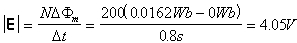 UNIVERSIDAD AUTONOMA DE COAHUILAFACULTAD DE INGENIERIA CIVIL U.Tser en la dirección tal que el flujo que produzca se oponga al cambioen el flujo magnético externo.Como el flujo debido al campo externo aumenta hacia dentro delpapel, la corriente inducida, si ésta se debe oponer al cambio, debeproducir un flujo hacia afuera del papel. Por lo tanto, la corrienteinducida debe de circular en dirección contraria a las manecillas delreloj cuando la barra se mueva hacia la derecha para dar un flujohacia afuera del papel en la región interna del circuito (Utilícese laregla de la mano derecha para verificar esta dirección). Por otrolado, si la barrera se mueve hacia la izquierda como en la figura5.11b., el flujo magnético a través del circuito disminuye con eltiempo.Como el flujo está hacia dentro del papel, la corriente inducidatiene que circular en dirección de las manecillas del reloj paraproducir un flujo hacia dentro del papel en el interior delcircuito. En ambos caso, la corriente inducida tiende a mantener elflujo original a través del circuito.Fig. 5.11. a). Cuando una barra conductora se desliza sobre dosrieles conductores, el flujo a través de la espira aumenta con eltiempo. Por la ley de Lenz, la corriente inducida debe estar endirección contraria a la de las manecillas del reloj, así que produceun flujo en dirección contraria saliendo del papel. b). Cuando labarra se mueve hacia la izquierda, la corriente inducida debe ser enM.C Arturo Reyes Espinoza85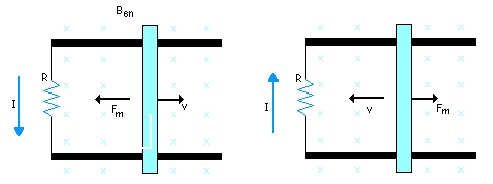 UNIVERSIDAD AUTONOMA DE COAHUILAFACULTAD DE INGENIERIA CIVIL U.Tla dirección de las manecillas del reloj.Se verá esta situación desde el punto de vista de consideracionesenergéticas. Supóngase que a la barra se le da un ligero empujónhacia la derecha. En el análisis anterior se encontró que estemovimiento genera en el circuito una corriente que circula endirección contraria a las manecillas del reloj. Ahora véase quésucede si se supone que la corriente circula en dirección de lasmanecillas del reloj, Para una corriente I, que circula en ladirección de las manecillas del reloj,Ejemplo 5.6. Aplicación de la ley de Lenz.Una bobina de alambre se coloca cerca de un electroimán como semuestra en la figura 5.12a. Encuéntrese la dirección de corrienteinducida en la bobina: a) en el instante que el interruptor secierra, b) varios segundos después de que el interruptor ha sidocerrado y c) cuando el interruptor se abre.M.C Arturo Reyes Espinoza86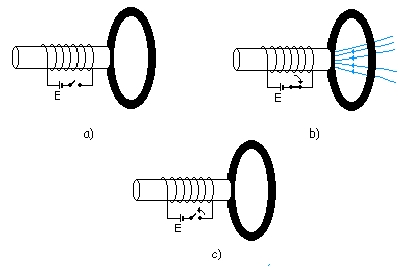 UNIVERSIDAD AUTONOMA DE COAHUILAFACULTAD DE INGENIERIA CIVIL U.TFig. 5.12. Ejemplo 5.Solución.a). Cuando el interruptor se cierra, la situación cambia desde unacondición en la cual no pasan líneas de flujo a través de la bobina, auna en la cual las líneas de flujo pasan a través de ella en ladirección que se ve en la figura 5.12b.Para contrarrestar este cambio en el número de líneas, la bobinadebe generar un campo de izquierda a derecha como en lafigura. Esto requiere que la corriente esté dirigida como semuestran en la figura 5.12b.b). Después de varios segundos de haber cerrado el interruptor, noexiste cambio en el número de líneas a través de la espira; por lotanto la corriente inducida es cero.c). Abrir el interruptor causa que el campo magnético cambie deuna condición en la cual las líneas de flujo mantenidas a través de laespira de derecha a izquierda hasta una condición de cero flujo. Lacorriente inducida debe entonces ser como se muestra en la figura5.12c, para que genere un campo de derecha a izquierda quemantenga el flujo.Ley de AmpereUn experimento simple realizado por primera vez por Oerted en1820 demostró claramente el hecho de que un conductor que llevaM.C Arturo Reyes Espinoza87UNIVERSIDAD AUTONOMA DE COAHUILAFACULTAD DE INGENIERIA CIVIL U.Tuna corriente produce un campo magnético. En este experimento,varias brújulas se colocan en un plano horizontal cercanas a unalambre largo vertical.Cuando no existe corriente en el alambre, todas las brújulasapuntan en la misma dirección (que el campo terrestre) como seesperaría. Sin embargo, cuando el alambre lleva una gran corrienteestable, las brújulas necesariamente se desviarán en la direccióntangente a un círculo. Estas observaciones demuestran que ladirección B es congruente con la regla de la mano derecha." Si se toma el alambre con la mano derecha, de tal forma que eldedo pulgar apunte en la dirección de la corriente, los dedoscurvados definirán la dirección de B ".Cuando la corriente se invierte, necesariamente las brújulas seinvertirán también.Puesto que las brújulas apuntan en la dirección de B, se concluyeque las líneas de B forman círculos alrededor del alambre. Porsimetría, la magnitud de B es la misma en cualquier lugar sobre unatrayectoria circular que esté centrada en le alambre y que seencuentre en un plano perpendicular al alambre. Si se varía lacorriente y la distancia al alambre, se encuentra que B esproporcional a la corriente e inversamente proporcional a ladistancia al alambre.Ahora se evaluará el producto B * ds y se sumarán estos productossobre una trayectoria circular centrada en el alambre. A lo largode esta trayectoria, los vectores ds y B son paralelos en cada punto,así que B * ds =Bds. Además, B es constante en magnitud sobreeste círculo. Por lo tanto la suma de los productos Bds sobre latrayectoria cerrada, la cual es equivalente a la integral de B * dsestá dada por:M.C Arturo Reyes Espinoza88UNIVERSIDAD AUTONOMA DE COAHUILAFACULTAD DE INGENIERIA CIVIL U.Tdondees la circunferencia del círculo.Este resultado, conocido como ley de Ampere, fue encontrado parael caso especial de una trayectoria circular alrededor delalambre. Sin embargo, el resultado puede aplicarse en el casogeneral en el que una trayectoria cerrada sea atravesada por unacorriente estable, es decir,La ley de Ampere establece que la integral de línea de B * dsalrededor de cualquier trayectoria cerrada es igual µ0I, donde I esla corriente estable total que pasa a través de cualquier superficielimitada por la trayectoria cerrada.La ley de Ampere es válida sólo para corrientes estables. Además,la ley de Ampere se utiliza sólo para el cálculo de camposmagnéticos de configuraciones de corriente con un alto grado desimetría.Ejemplo 5.7. Campo magnético de una bobina toroidal.Una bobina toroidal consta de N vueltas de alambre alrededor deuna estructura en forma de aromo como en la figura30.11. Suponiendo que las vueltas están estrechamente espaciadas,calcúlese el campo magnético en el interior de la bobina, a unadistancia r de su centro.Solución.Para calcular el campo magnético en el interior de la bobina, seevalúa la integral de línea de B*ds sobre un círculo de radio r. Porsimetría, se ve que el campo magnético es constante en magnitudM.C Arturo Reyes Espinoza89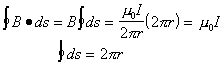 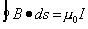 UNIVERSIDAD AUTONOMA DE COAHUILAFACULTAD DE INGENIERIA CIVIL U.Tsobre esta trayectoria y tangente a ésta, así que B*ds =Bds. Además, obsérvese que la trayectoria cerrada encierra Nespiras de alambre cada uno de los cuales lleva una corriente I. Porlo tanto, aplicando la ley de Ampere a esta trayectoria se obtieneentonces:Este resultado demuestra que B varía como 1/r y por lo tanto no esuniforme dentro de la bobina. Sin embargo, si r es grandecomparado con a, donde a es el radio de la sección trasversal deltoroide, entonces el campo será aproximadamente uniforme en elinterior de la bobina. Además para una bobina toroidal ideal, dondelas vueltas están estrechamente espaciadas, el campo externo escero. Esto puede verse al observar que la corriente neta encerradapor cualquier trayectoria cerrada situada fuera de la bobinatoroidal es cero (incluyendo la ?cavidad en el aro?). Por tanto, de laley de Ampere se encuentra que B=0, en las regiones exteriores a labobina toroidal. En realidad, las espiras de una bobina toroidalforman hélices en lugar de espiras circulares (en el casoideal). Como resultado, existe siempre un pequeño campomagnético externo a la bobina.UNIDAD VIINDUCTANCIAM.C Arturo Reyes Espinoza90UNIVERSIDAD AUTONOMA DE COAHUILAFACULTAD DE INGENIERIA CIVIL U.T6.1. Definición de Inductancia.6.2. Calculo de la Inductancia.6.3. Energía Asociada al Campo Magnético.6.4. Densidad de Energía Magnética.6.5. Inductancia Mutua..1.Definición de inductanciaCuando la corriente cambia de intensidad se debe considerar unefecto denominado inducción.Inducción. Es la propiedad de un circuito que hace que se oponga acualquier cambio en la intensidad de la corrienteAl considerar primero el aumento de los valores de la intensidadque transcurre entre 0 y 90°, lógicamente también aumentará lafuerza del campo magnético. Al aumentar la intensidad, las líneasmagnéticas alrededor del conductor A se expansionarán y alhacerlo cortarán al conductor B, que es adyacente al A. Siempreque hay un movimiento relativo entre un conductor y líneasmagnéticas, se induce una Fem en el conductor ; por tanto, habráuna fem inducida en el conductor B.El efecto de esta fuerza se puede simular cortando el conductor By colocando en su lugar una fuente de voltaje. El efecto total seráel de detener una bobina y dos fuentes de voltaje ; estas son lafem aplicada y la fem inducida. Según esto, la fem inducida será dedirección opuesta a la aplicada y se reducirá el efecto de la femaplicada en su intento de empujar a la corriente a tráves de labobina.M.C Arturo Reyes Espinoza91UNIVERSIDAD AUTONOMA DE COAHUILAFACULTAD DE INGENIERIA CIVIL U.TCuanto más rápido sea el cambio en la intensidad, mayor será lafem inducida y por lo tanto mayor l oposición al cambio deintensidad.6.2. Cálculo de la inductanciaConsidere un circuito aislado formado por un interruptor, unaresistencia y una fem como fuente. Cuando se cierra el interruptorla corriente no alcanza su valor máximo, E/R, instantáneamente.La ley de la inducción electromagnética (ley de Faraday) impide queesto ocurra. Lo que sucede es lo siguiente : al incrementarse lacorriente en el tiempo, se genera a través de la espira un flujomagnético que se incrementa en el tiempo.Este aumento en el flujo induce al circuito una fem que se opone alcambio del flujo magnético a través de la espira. Por la ley de Lenz,el campo eléctrico inducido en el alambre tiene sentido opuesto alde la corriente que circula por el circuito, y esta contra femproduce un incremento gradual en la corriente.Este efecto se llama autoinducción, ya que el flujo variable a travésdel circuito se produce por el mismo circuito. La fem producida sellama fem autoinducida.Para dar una descripción cuantitativa de la autoinducción,partiremos de la ley de inducción de Faraday, la cual dice que lafem inducida es igual al negativo de la razón de cambio del flujomagnético en el tiempo.Como el flujo magnético es proporcional al campo magnético, que asu vez es proporcional a la corriente en el circuito, la femM.C Arturo Reyes Espinoza92UNIVERSIDAD AUTONOMA DE COAHUILAFACULTAD DE INGENIERIA CIVIL U.Tautoinducida siempre será proporcional a la razón de cambio de lacorriente en el tiempo. Para una bobina de N espiras muy juntas yde geometría fija (una bobina toroidal o un selenoide ideal) seencuentra quedonde L es una constante de proporcionalidad, llamada inductanciadel dispositivo, que depende de las características geométricas yfísicas del circuito. De esta ecuación, se puede ver que lainductancia de una bobina de N espiras se puede calcular con laecuación :donde se supone que el flujo a través de cada espira es elmismo. Esta ecuación se utilizará para calcular la inductancia dealgunas geometrías específicas.También se puede escribir la inductancia como la relación.Esta ecuación se toma como la definición de la inductancia decualquier bobina independientemente de su forma, dimensiones ocaracterísticas del material. Así como la resistencia es una medidade la oposición a la corriente, la inductancia es una medida deoposición al cambio de la corriente.La unidad SI de la inductancia es el henry (H), el cual, se puede verque equivale a 1 volt-segundo por ampere :Como se podrá ver, la inductancia de un dispositivo dependeúnicamente de su geometría. Sin embargo, el cálculo de lainductancia de cualquier dispositivo puede ser muy difícil parageometrías complejas.M.C Arturo Reyes Espinoza93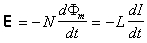 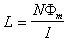 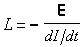 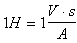 UNIVERSIDAD AUTONOMA DE COAHUILAFACULTAD DE INGENIERIA CIVIL U.TEjemplo 6.1. Inductancia de un selenoide.Calcule la inductancia de un selenoide devanado uniformemente conN espiras y longitud l. Se supone que l es muy grande comparadacon el radio y que el núcleo del selenoide es aire.Solución.En este caso, puede considerarse que el campo dentro del selenoidees uniforme y se puede calculara con la ecuación :donde n es el número de vueltas por unidad de longitud, N/l. Elflujo a traves de cada vuelta se obtiene de:en donde A es el área de la sección trasversal delselenoide. Utilizando esta expresión y la ecuaciónseencuentra :Esto demuestra que L depende de los factores geométricos y esproporcional al cuadrado del número de vueltas.Ejemplo 6.2. Cálculo de la inductancia y de la fem.a). Calcule la inductancia de un selenoide que tiene 300 vueltas si lalongitud del selenoide es de 25cm y el área de la sección trasversales 4cm² = 4 X 10¯4m².Solución.Utilizando la ecuaciónM.C Arturo Reyes Espinozase obtiene94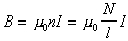 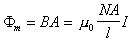 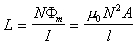 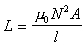 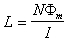 UNIVERSIDAD AUTONOMA DE COAHUILAFACULTAD DE INGENIERIA CIVIL U.Tb). Calcule la fem autoinducida en el selenoide descrito en a) si lacorriente que circula por la inductancia decrece a razón de 50 A/s.Solución.Utilizando la ecuacióny dado que dI/dt=50A/s,se obtiene:6.3. Energía asociada al campomagnéticoLa fem inducida por un inductor impide a la batéria establecerinstantáneamente una corriente. Por lo tanto, la batería tiene querealizar un trabajo contra el inductor para generar una corriente.Parte de la energía suministrada por la bateíra se convierte encalor en la resistencia por el efecto Joule, mientras que la energíarestante se almacena en le campo magnético del inductor.Si se multiplica cada término de la ecuaciónpor lacorriente I y se ordenan los términos de la expresión, se tiene:M.C Arturo Reyes Espinoza95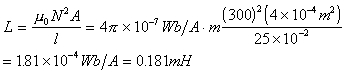 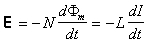 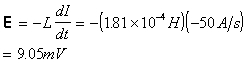 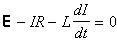 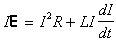 UNIVERSIDAD AUTONOMA DE COAHUILAFACULTAD DE INGENIERIA CIVIL U.TEsta ecuación dice que la razón con la cual la batería suminsitraenergía, IE, es igual a la suma del calor perdido en la resistenciapor efecto Joule, I2R, y la razón con la cual se almacena energía enel inductor, LI (dI/dt). Por lo tanto, la ecuación anterior es unaexpresión de la conservación de la nergía. Si Um designa la energíaalmacenada en el inductor para cualquier tiempo, entonces la razondUm/dt con la cual se almacena energía en el inductor se puedeescribir en la formaPara encontrar la energía almacenada en el inductor, se puedeescribir esta ecuación como dUm=LI dI e integrar :donde L es constante y se ha saco la integral.La ecuación anterior representa la energía almacenada comoenergía magnética en el campo del inductor cuando la corriente esI. Nótese que la ecuación es similar en forma a la ecuación de laenergía almacenada en el campo eléctrico de un capacitor,Q²/2C. En cualquier caso, se puede ver que se realiza un trabajopara establecer un campo. También se puede determinar la energíapor unidad de volumen, o densidad de energía, almacenada en uncampo magnético.6.4. Densidad de energía magnéticaYa que Al es el volumen del selenoide, la energía almacenada porunidad de volumen en un campo magnético está dada porM.C Arturo Reyes Espinoza96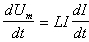 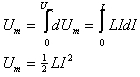 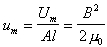 UNIVERSIDAD AUTONOMA DE COAHUILAFACULTAD DE INGENIERIA CIVIL U.TAunque la ecuación anterior se dedujo para el caso específico deun soleniode, ésta es valida pora cualquier región del espacio endonde exista un campo magnético. Obsérvese que es similar enforma a la ecuación de la energía por unidad de volumen almacenadapor un campo eléctrico. En ambos casos la densidad de energía esproporcional al cuadrado de la intensidad del campo.6.5. Inductancia MutuaCon frecuencia el flujo magnético a través de un circuito varía conel tiempo como consecuancia de las corrientes variables que existenen circuitos cercanos. Esto da origen a una fem inducida medianteun proceso conocido como inducción mutua, llamada así proquedepende de la interacción de dos circuitos.Consideremos dos bobinas devanadas en forma muy estrecha, comose muestra en la vista de la sección trasversal de la figura 6.1. Lacorriente I1 en la bobina 1, que tiene N1 espiras, genera líneas decompo magnético, algunas de ellas atravesarán la bobina 2, que tineN2 espiras.M.C Arturo Reyes Espinoza97UNIVERSIDAD AUTONOMA DE COAHUILAFACULTAD DE INGENIERIA CIVIL U.TFig. 6.1. Una vista de sección trasversal de dos bobinasadyacentes. Una corriente en la bobina 1 genera un flujo, parte delcual atraviesa a la bobina 2.El flujo correspondiente a través de la bobina 2 producido por labobina 1 se representa por21.Se define la inductancia mutuaM21 de la bobina 2 con respecto a la bobina 1 como la razón de N221a la corriente I1La inductancia mutua depende de la geometría de los dos circuitos yde sus orientaciones relativas entre sí. Es claro que alincrementarse la separcación entre los circuitos, la inductanciamutua decrece ya que el flujo que une a los dos circuitos decrece.Si la corriente I1, varía con el tiempo, se puede ver por la ley deFaraday y la ecuación anterior que la fem inducida en la bobina 2por la bobina 1 está dada porM.C Arturo Reyes Espinoza98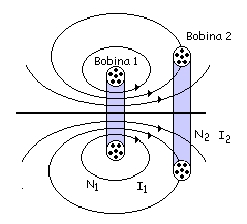 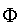 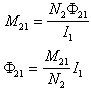 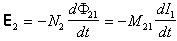 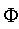 UNIVERSIDAD AUTONOMA DE COAHUILAFACULTAD DE INGENIERIA CIVIL U.TDe igual forma , si la corriente I2 varía con el tiempo, la feminducida en la bobina 1 por la bobina 2 está dada porEstos resultados son semejantes en su forma a la expresión de lafem autoinducida         . La fem inducida por inducción mutuaen una bobina siempre es proporcional a la razón de cambio de lacorriente en la otra bobina. Si las razones con las cuales lascorrientes camiban con el tiempo son iguales (esto es, sidI1/dt=dI2/dt), entonces se encuentra que E1=E2. Aunque lasconstantes de proporcionalidad M12 y M21 aparenten ser diferentes,se puede demostrar que son iguales. Entonces haciendo M12 = M21 =M, las ecuacionesen :yse conviertenyLa unidad de la inductancia mutua también es el henry.Ejemplo 6.3. Inductancia mutua de dos solenoides.Un solenoide de longitud l tiene N1 espiras, lleva una corriente I ytiene un área A en su sección trasversal. Una segunda bobina estádevanada alrededor del centro de la primera bobina, como semuestra en la figura 6.2. Encuentre la inductancia mutua delsistema.M.C Arturo Reyes Espinoza99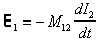 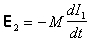 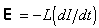 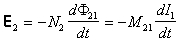 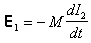 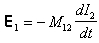 UNIVERSIDAD AUTONOMA DE COAHUILAFACULTAD DE INGENIERIA CIVIL U.TFig. 6.2. Una pequeña bobina de N2 vueltas enrolladas alrededordel centro de un solenoide largo de N1 vueltas.Solución.Si el solenoide lleva una corriente I1, el campo magnético en elcentro está dado porComo el flujo21 a través de la bobina 2 debido a la bobina 1 es BA,la inductancia mutua es :Por ejemplo, si N1=500 vueltas, A=3X10-3m2, l=0.5m y N2=8vueltas, se obtiene :M.C Arturo Reyes Espinoza100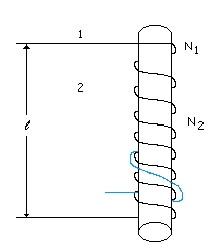 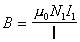 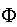 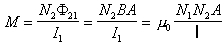 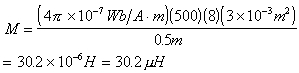 UNIVERSIDAD AUTONOMA DE COAHUILAFACULTAD DE INGENIERIA CIVIL U.TUNIDAD VIIAPLICACIONES7.1. Precipitadores Electrostáticos..7.1. Precipitadores electrostáticosUna aplicación importante de la descarga eléctrica en los gases esun aparato llamado precipitador electrostático. Este aparato seemplea para eliminar partículas de los gases de combustión,reduciendo en consecuencia la contaminación del aire. Resultanespecialmente útiles en las plantas generadoras que queman carbóny en las operaciones industriales que generan grandes cantidadesde humo. Los sistemas actuales pueden eliminar más del 99% de laceniza y el polvo del humo. En la figura 25.25, se muestra la ideabásica del precipitador electróstatico.Un alto voltaje (usualmente de 40kV a 100kV) se mantiene entre unalambre que baja por el centro de un ducto y la pared externa delducto es conectada a tierra. El alambre se mantiene a un potencialnegativo respecto de las paredes, y así el campo eléctrico estádirigido hacia el alambre.El campo eléctrico cerca del alambre alcanza valoressuficientemente altos como para provocar una corona de descargaen torno a él, y la formación de iones positivos, electrones y ionesnegativos como el O2. A medida que los electrones y los ionesnegativos son acelerados hacia la pared exterior por el campoeléctrico no uniforme, las partículas contaminantes que están en lacorriente del gas se cargan por las colisiones y la captura de iones.Ya que la mayoría de las partículas cargadas son negativas, éstatambién son arrastradas haia la pared esterior del ducto por elM.C Arturo Reyes Espinoza101UNIVERSIDAD AUTONOMA DE COAHUILAFACULTAD DE INGENIERIA CIVIL U.Tcampo eléctrico. Al sacudir periódicamente el ducto, las partículascaen y se recogen en el fondo.Además de reducir el nivel de gases peligrosos y partículas demateria en la atmósfera, el precipitador electrostático tambiénrecupera materiales valiosos que provienen de la chimenea en formade óxidos metálicos.BIBLIOGRAFIAFísica,Serway,Mc Graw-Hill,Tercera Edición,Tomo II.Física, Conceptos y aplicaciones,Tippens,Mc Graw-Hill,Tercera Edición.Física con aplicaciones,WilsonMc Graw-Hill,Segunda Edición.Física,Paul A. Tipler,Edit. Reverté, S. A.Física General,Sears/Zemansky,Addison WesleyM.C Arturo Reyes Espinoza102